総括表　　身体障害者診断書・意見書(聴覚・平衡・音声・言語・そしゃく機能障害用)聴覚・平衡・音声・言語又はそしゃくの機能障害の状況及び所見(２)　障害の程度及び検査所見　　①そしゃく・嚥下機能の障害a　障害の程度□　経口的に食物等を摂取できないため、経管栄養を行っている□　経口摂取のみでは十分に栄養摂取ができないため、経管栄養を併用している□　経口摂取のみで栄養摂取ができるが、誤嚥の危険が大きく摂取できる食物の内容・摂取方法に著しい制限がある□　その他（　　　　　　　　　　　　　　　　　　　　　　　　　　　　　　　　　　　　　）　　　b　各器官（口唇・下顎・舌・軟口蓋・咽喉頭等）の所見　　　　　　※異常の部位、内容、程度等を詳細に記載すること。＜参考１＞　c　嚥下状態の検査と所見　　　　　※嚥下状態について詳細に記載すること。＜参考２＞　　※検査方法：□ＶＦ　□ＶＥ　□その他（　　　　　　　　　）　②咬合異常　　　a　障害の程度　　　　□ 著しい咬合障害があり、歯科矯正治療等を必要とする　　　　□ その他（　　　　　　　　　　　　　　　　　　　　　　　　　　　　　　　　　　　　　）b　咬合異常の程度（そしゃく運動時又は安静位咬合の状態を観察すること）　　　c そしゃく機能（口唇・口蓋裂では上下顎の咬合関係や形態異常等を観察すること）[記入上の注意]　(１)　聴力障害の認定に当たっては、JIS規格によるオージオメータで測定すること。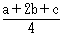  　   　dB値は、周波数500、1000、2000Hzにおいて測定した値をそれぞれa、b、cとした場合、　　　　 の      算式により算定すること。　　　 100dBの音が聴取できない場合は、当該dB値を105dBとして聴力レベルを算定すること。(２)　歯科矯正治療等の適応の判断を要する症例については、「歯科医師による診断書・意見書」(別様式)の提出を求めるものとすること。(３)　小腸機能障害を併せもつ場合については、必要とされる栄養摂取の方法等が、どちらの障害によるものであるか等について詳細に診断し、該当する障害について認定することが必要である。　氏　名　氏　名　氏　名明治　平成大正　令和　　　　年　　　月　　　日生昭和明治　平成大正　令和　　　　年　　　月　　　日生昭和男　・　女男　・　女男　・　女　住所　住所　住所　住所　住所　住所　住所　住所①　障害名(部位を明記)①　障害名(部位を明記)①　障害名(部位を明記)①　障害名(部位を明記)①　障害名(部位を明記)①　障害名(部位を明記)①　障害名(部位を明記)①　障害名(部位を明記)②　原因となった　疾病・外傷名交通、労災、その他の事故、戦傷、戦災、　自然災害、疾病、先天性、その他(　　　　)交通、労災、その他の事故、戦傷、戦災、　自然災害、疾病、先天性、その他(　　　　)交通、労災、その他の事故、戦傷、戦災、　自然災害、疾病、先天性、その他(　　　　)交通、労災、その他の事故、戦傷、戦災、　自然災害、疾病、先天性、その他(　　　　)交通、労災、その他の事故、戦傷、戦災、　自然災害、疾病、先天性、その他(　　　　)交通、労災、その他の事故、戦傷、戦災、　自然災害、疾病、先天性、その他(　　　　)交通、労災、その他の事故、戦傷、戦災、　自然災害、疾病、先天性、その他(　　　　)③　疾病・外傷発生年月日　　　　　平成・令和　　　年　　　月　　　日・場所③　疾病・外傷発生年月日　　　　　平成・令和　　　年　　　月　　　日・場所③　疾病・外傷発生年月日　　　　　平成・令和　　　年　　　月　　　日・場所③　疾病・外傷発生年月日　　　　　平成・令和　　　年　　　月　　　日・場所③　疾病・外傷発生年月日　　　　　平成・令和　　　年　　　月　　　日・場所③　疾病・外傷発生年月日　　　　　平成・令和　　　年　　　月　　　日・場所③　疾病・外傷発生年月日　　　　　平成・令和　　　年　　　月　　　日・場所③　疾病・外傷発生年月日　　　　　平成・令和　　　年　　　月　　　日・場所④　参考となる臨床経過・身体所見・検査所見(エックス線写真を含む)　　障害固定又は障害確定(推定)   　平成・令和　　　年　　　月　　　日④　参考となる臨床経過・身体所見・検査所見(エックス線写真を含む)　　障害固定又は障害確定(推定)   　平成・令和　　　年　　　月　　　日④　参考となる臨床経過・身体所見・検査所見(エックス線写真を含む)　　障害固定又は障害確定(推定)   　平成・令和　　　年　　　月　　　日④　参考となる臨床経過・身体所見・検査所見(エックス線写真を含む)　　障害固定又は障害確定(推定)   　平成・令和　　　年　　　月　　　日④　参考となる臨床経過・身体所見・検査所見(エックス線写真を含む)　　障害固定又は障害確定(推定)   　平成・令和　　　年　　　月　　　日④　参考となる臨床経過・身体所見・検査所見(エックス線写真を含む)　　障害固定又は障害確定(推定)   　平成・令和　　　年　　　月　　　日④　参考となる臨床経過・身体所見・検査所見(エックス線写真を含む)　　障害固定又は障害確定(推定)   　平成・令和　　　年　　　月　　　日④　参考となる臨床経過・身体所見・検査所見(エックス線写真を含む)　　障害固定又は障害確定(推定)   　平成・令和　　　年　　　月　　　日総合所見総合所見総合所見総合所見総合所見総合所見総合所見総合所見その他参考となる合併症状その他参考となる合併症状その他参考となる合併症状その他参考となる合併症状その他参考となる合併症状その他参考となる合併症状その他参考となる合併症状その他参考となる合併症状　上記のとおり診断する。併せて以下の意見を付す。令和　　　年　　　月　　　日診療担当科名　　　　　　　科　　15条指定医師氏名　　　　　　　　　　　　　（署名または記名押印）病院又は診療所の名称　　　　　　　　　　　　　　　　　　　　　所　　　 在　　　 地　〒　　　　　　　　　　　　　　　　　　　　電　　話　　番　　号　　上記のとおり診断する。併せて以下の意見を付す。令和　　　年　　　月　　　日診療担当科名　　　　　　　科　　15条指定医師氏名　　　　　　　　　　　　　（署名または記名押印）病院又は診療所の名称　　　　　　　　　　　　　　　　　　　　　所　　　 在　　　 地　〒　　　　　　　　　　　　　　　　　　　　電　　話　　番　　号　　上記のとおり診断する。併せて以下の意見を付す。令和　　　年　　　月　　　日診療担当科名　　　　　　　科　　15条指定医師氏名　　　　　　　　　　　　　（署名または記名押印）病院又は診療所の名称　　　　　　　　　　　　　　　　　　　　　所　　　 在　　　 地　〒　　　　　　　　　　　　　　　　　　　　電　　話　　番　　号　　上記のとおり診断する。併せて以下の意見を付す。令和　　　年　　　月　　　日診療担当科名　　　　　　　科　　15条指定医師氏名　　　　　　　　　　　　　（署名または記名押印）病院又は診療所の名称　　　　　　　　　　　　　　　　　　　　　所　　　 在　　　 地　〒　　　　　　　　　　　　　　　　　　　　電　　話　　番　　号　　上記のとおり診断する。併せて以下の意見を付す。令和　　　年　　　月　　　日診療担当科名　　　　　　　科　　15条指定医師氏名　　　　　　　　　　　　　（署名または記名押印）病院又は診療所の名称　　　　　　　　　　　　　　　　　　　　　所　　　 在　　　 地　〒　　　　　　　　　　　　　　　　　　　　電　　話　　番　　号　　上記のとおり診断する。併せて以下の意見を付す。令和　　　年　　　月　　　日診療担当科名　　　　　　　科　　15条指定医師氏名　　　　　　　　　　　　　（署名または記名押印）病院又は診療所の名称　　　　　　　　　　　　　　　　　　　　　所　　　 在　　　 地　〒　　　　　　　　　　　　　　　　　　　　電　　話　　番　　号　　上記のとおり診断する。併せて以下の意見を付す。令和　　　年　　　月　　　日診療担当科名　　　　　　　科　　15条指定医師氏名　　　　　　　　　　　　　（署名または記名押印）病院又は診療所の名称　　　　　　　　　　　　　　　　　　　　　所　　　 在　　　 地　〒　　　　　　　　　　　　　　　　　　　　電　　話　　番　　号　　上記のとおり診断する。併せて以下の意見を付す。令和　　　年　　　月　　　日診療担当科名　　　　　　　科　　15条指定医師氏名　　　　　　　　　　　　　（署名または記名押印）病院又は診療所の名称　　　　　　　　　　　　　　　　　　　　　所　　　 在　　　 地　〒　　　　　　　　　　　　　　　　　　　　電　　話　　番　　号　身体障害者福祉法第15条第３項の意見〔障害程度等級についても参考意見を記入〕障害の程度は、　　　　　　　級相当に　（身体障害者福祉法別表に掲げる障害に）該当する。身体障害者福祉法第15条第３項の意見〔障害程度等級についても参考意見を記入〕障害の程度は、　　　　　　　級相当に　（身体障害者福祉法別表に掲げる障害に）該当する。身体障害者福祉法第15条第３項の意見〔障害程度等級についても参考意見を記入〕障害の程度は、　　　　　　　級相当に　（身体障害者福祉法別表に掲げる障害に）該当する。身体障害者福祉法第15条第３項の意見〔障害程度等級についても参考意見を記入〕障害の程度は、　　　　　　　級相当に　（身体障害者福祉法別表に掲げる障害に）該当する。身体障害者福祉法第15条第３項の意見〔障害程度等級についても参考意見を記入〕障害の程度は、　　　　　　　級相当に　（身体障害者福祉法別表に掲げる障害に）該当する。身体障害者福祉法第15条第３項の意見〔障害程度等級についても参考意見を記入〕障害の程度は、　　　　　　　級相当に　（身体障害者福祉法別表に掲げる障害に）該当する。身体障害者福祉法第15条第３項の意見〔障害程度等級についても参考意見を記入〕障害の程度は、　　　　　　　級相当に　（身体障害者福祉法別表に掲げる障害に）該当する。身体障害者福祉法第15条第３項の意見〔障害程度等級についても参考意見を記入〕障害の程度は、　　　　　　　級相当に　（身体障害者福祉法別表に掲げる障害に）該当する。※早見表による根拠※早見表による根拠障害部位等　級項目項目指　数聴覚障害平衡機能障害音声機能障害言語機能障害そしゃく機能障害合計音声機能障害、言語機能障害及びそしゃく機能障害の重複については、指数合算による等級繰上げはできない。音声機能障害、言語機能障害及びそしゃく機能障害の重複については、指数合算による等級繰上げはできない。音声機能障害、言語機能障害及びそしゃく機能障害の重複については、指数合算による等級繰上げはできない。音声機能障害、言語機能障害及びそしゃく機能障害の重複については、指数合算による等級繰上げはできない。音声機能障害、言語機能障害及びそしゃく機能障害の重複については、指数合算による等級繰上げはできない。音声機能障害、言語機能障害及びそしゃく機能障害の重複については、指数合算による等級繰上げはできない。音声機能障害、言語機能障害及びそしゃく機能障害の重複については、指数合算による等級繰上げはできない。音声機能障害、言語機能障害及びそしゃく機能障害の重複については、指数合算による等級繰上げはできない。注意　１　障害名欄には現在起こっている障害、例えば両感音性難聴等を記入し、原因となった疾病・外傷名 欄には、先天性難聴等原因となった疾患名を記入してください。　　　２　口唇・口蓋裂後遺症等によるそしゃく機能障害の場合は、「歯科医師による診断書・意見書」(別様  式)を添付してください。　　　３　治療又は手術後の症状が固定した状態で記入してください。      ４　障害区分や等級決定のため、内容についてお問い合わせする場合があります。注意　１　障害名欄には現在起こっている障害、例えば両感音性難聴等を記入し、原因となった疾病・外傷名 欄には、先天性難聴等原因となった疾患名を記入してください。　　　２　口唇・口蓋裂後遺症等によるそしゃく機能障害の場合は、「歯科医師による診断書・意見書」(別様  式)を添付してください。　　　３　治療又は手術後の症状が固定した状態で記入してください。      ４　障害区分や等級決定のため、内容についてお問い合わせする場合があります。注意　１　障害名欄には現在起こっている障害、例えば両感音性難聴等を記入し、原因となった疾病・外傷名 欄には、先天性難聴等原因となった疾患名を記入してください。　　　２　口唇・口蓋裂後遺症等によるそしゃく機能障害の場合は、「歯科医師による診断書・意見書」(別様  式)を添付してください。　　　３　治療又は手術後の症状が固定した状態で記入してください。      ４　障害区分や等級決定のため、内容についてお問い合わせする場合があります。注意　１　障害名欄には現在起こっている障害、例えば両感音性難聴等を記入し、原因となった疾病・外傷名 欄には、先天性難聴等原因となった疾患名を記入してください。　　　２　口唇・口蓋裂後遺症等によるそしゃく機能障害の場合は、「歯科医師による診断書・意見書」(別様  式)を添付してください。　　　３　治療又は手術後の症状が固定した状態で記入してください。      ４　障害区分や等級決定のため、内容についてお問い合わせする場合があります。注意　１　障害名欄には現在起こっている障害、例えば両感音性難聴等を記入し、原因となった疾病・外傷名 欄には、先天性難聴等原因となった疾患名を記入してください。　　　２　口唇・口蓋裂後遺症等によるそしゃく機能障害の場合は、「歯科医師による診断書・意見書」(別様  式)を添付してください。　　　３　治療又は手術後の症状が固定した状態で記入してください。      ４　障害区分や等級決定のため、内容についてお問い合わせする場合があります。注意　１　障害名欄には現在起こっている障害、例えば両感音性難聴等を記入し、原因となった疾病・外傷名 欄には、先天性難聴等原因となった疾患名を記入してください。　　　２　口唇・口蓋裂後遺症等によるそしゃく機能障害の場合は、「歯科医師による診断書・意見書」(別様  式)を添付してください。　　　３　治療又は手術後の症状が固定した状態で記入してください。      ４　障害区分や等級決定のため、内容についてお問い合わせする場合があります。注意　１　障害名欄には現在起こっている障害、例えば両感音性難聴等を記入し、原因となった疾病・外傷名 欄には、先天性難聴等原因となった疾患名を記入してください。　　　２　口唇・口蓋裂後遺症等によるそしゃく機能障害の場合は、「歯科医師による診断書・意見書」(別様  式)を添付してください。　　　３　治療又は手術後の症状が固定した状態で記入してください。      ４　障害区分や等級決定のため、内容についてお問い合わせする場合があります。注意　１　障害名欄には現在起こっている障害、例えば両感音性難聴等を記入し、原因となった疾病・外傷名 欄には、先天性難聴等原因となった疾患名を記入してください。　　　２　口唇・口蓋裂後遺症等によるそしゃく機能障害の場合は、「歯科医師による診断書・意見書」(別様  式)を添付してください。　　　３　治療又は手術後の症状が固定した状態で記入してください。      ４　障害区分や等級決定のため、内容についてお問い合わせする場合があります。[はじめに]〈認定要領を参照のこと〉　この診断書においては、以下の４つの障害区分のうち、認定を受けようとする障害について、その障害に関する「状態及び所見」について記載すること。　なお、音声機能障害、言語機能障害及びそしゃく機能障害が重複する場合については、各々について障害認定することは可能であるが、等級はその中の最重度の等級をもって決定する旨、留意すること(各々の障害の合計指数をもって等級決定することはしない)。　　聴覚障害　→　『１　「聴覚障害」の状態及び所見』に記載すること。　　平衡機能障害　→　『２　「平衡機能障害」の状態及び所見』に記載すること。　　音声・言語機能障害　→　『３　「音声・言語機能障害」の状態及び所見』に記載すること。　　そしゃく機能障害　→　『４　「そしゃく機能障害」の状態及び所見』に記載すること。[はじめに]〈認定要領を参照のこと〉　この診断書においては、以下の４つの障害区分のうち、認定を受けようとする障害について、その障害に関する「状態及び所見」について記載すること。　なお、音声機能障害、言語機能障害及びそしゃく機能障害が重複する場合については、各々について障害認定することは可能であるが、等級はその中の最重度の等級をもって決定する旨、留意すること(各々の障害の合計指数をもって等級決定することはしない)。　　聴覚障害　→　『１　「聴覚障害」の状態及び所見』に記載すること。　　平衡機能障害　→　『２　「平衡機能障害」の状態及び所見』に記載すること。　　音声・言語機能障害　→　『３　「音声・言語機能障害」の状態及び所見』に記載すること。　　そしゃく機能障害　→　『４　「そしゃく機能障害」の状態及び所見』に記載すること。[はじめに]〈認定要領を参照のこと〉　この診断書においては、以下の４つの障害区分のうち、認定を受けようとする障害について、その障害に関する「状態及び所見」について記載すること。　なお、音声機能障害、言語機能障害及びそしゃく機能障害が重複する場合については、各々について障害認定することは可能であるが、等級はその中の最重度の等級をもって決定する旨、留意すること(各々の障害の合計指数をもって等級決定することはしない)。　　聴覚障害　→　『１　「聴覚障害」の状態及び所見』に記載すること。　　平衡機能障害　→　『２　「平衡機能障害」の状態及び所見』に記載すること。　　音声・言語機能障害　→　『３　「音声・言語機能障害」の状態及び所見』に記載すること。　　そしゃく機能障害　→　『４　「そしゃく機能障害」の状態及び所見』に記載すること。[はじめに]〈認定要領を参照のこと〉　この診断書においては、以下の４つの障害区分のうち、認定を受けようとする障害について、その障害に関する「状態及び所見」について記載すること。　なお、音声機能障害、言語機能障害及びそしゃく機能障害が重複する場合については、各々について障害認定することは可能であるが、等級はその中の最重度の等級をもって決定する旨、留意すること(各々の障害の合計指数をもって等級決定することはしない)。　　聴覚障害　→　『１　「聴覚障害」の状態及び所見』に記載すること。　　平衡機能障害　→　『２　「平衡機能障害」の状態及び所見』に記載すること。　　音声・言語機能障害　→　『３　「音声・言語機能障害」の状態及び所見』に記載すること。　　そしゃく機能障害　→　『４　「そしゃく機能障害」の状態及び所見』に記載すること。[はじめに]〈認定要領を参照のこと〉　この診断書においては、以下の４つの障害区分のうち、認定を受けようとする障害について、その障害に関する「状態及び所見」について記載すること。　なお、音声機能障害、言語機能障害及びそしゃく機能障害が重複する場合については、各々について障害認定することは可能であるが、等級はその中の最重度の等級をもって決定する旨、留意すること(各々の障害の合計指数をもって等級決定することはしない)。　　聴覚障害　→　『１　「聴覚障害」の状態及び所見』に記載すること。　　平衡機能障害　→　『２　「平衡機能障害」の状態及び所見』に記載すること。　　音声・言語機能障害　→　『３　「音声・言語機能障害」の状態及び所見』に記載すること。　　そしゃく機能障害　→　『４　「そしゃく機能障害」の状態及び所見』に記載すること。[はじめに]〈認定要領を参照のこと〉　この診断書においては、以下の４つの障害区分のうち、認定を受けようとする障害について、その障害に関する「状態及び所見」について記載すること。　なお、音声機能障害、言語機能障害及びそしゃく機能障害が重複する場合については、各々について障害認定することは可能であるが、等級はその中の最重度の等級をもって決定する旨、留意すること(各々の障害の合計指数をもって等級決定することはしない)。　　聴覚障害　→　『１　「聴覚障害」の状態及び所見』に記載すること。　　平衡機能障害　→　『２　「平衡機能障害」の状態及び所見』に記載すること。　　音声・言語機能障害　→　『３　「音声・言語機能障害」の状態及び所見』に記載すること。　　そしゃく機能障害　→　『４　「そしゃく機能障害」の状態及び所見』に記載すること。[はじめに]〈認定要領を参照のこと〉　この診断書においては、以下の４つの障害区分のうち、認定を受けようとする障害について、その障害に関する「状態及び所見」について記載すること。　なお、音声機能障害、言語機能障害及びそしゃく機能障害が重複する場合については、各々について障害認定することは可能であるが、等級はその中の最重度の等級をもって決定する旨、留意すること(各々の障害の合計指数をもって等級決定することはしない)。　　聴覚障害　→　『１　「聴覚障害」の状態及び所見』に記載すること。　　平衡機能障害　→　『２　「平衡機能障害」の状態及び所見』に記載すること。　　音声・言語機能障害　→　『３　「音声・言語機能障害」の状態及び所見』に記載すること。　　そしゃく機能障害　→　『４　「そしゃく機能障害」の状態及び所見』に記載すること。[はじめに]〈認定要領を参照のこと〉　この診断書においては、以下の４つの障害区分のうち、認定を受けようとする障害について、その障害に関する「状態及び所見」について記載すること。　なお、音声機能障害、言語機能障害及びそしゃく機能障害が重複する場合については、各々について障害認定することは可能であるが、等級はその中の最重度の等級をもって決定する旨、留意すること(各々の障害の合計指数をもって等級決定することはしない)。　　聴覚障害　→　『１　「聴覚障害」の状態及び所見』に記載すること。　　平衡機能障害　→　『２　「平衡機能障害」の状態及び所見』に記載すること。　　音声・言語機能障害　→　『３　「音声・言語機能障害」の状態及び所見』に記載すること。　　そしゃく機能障害　→　『４　「そしゃく機能障害」の状態及び所見』に記載すること。[はじめに]〈認定要領を参照のこと〉　この診断書においては、以下の４つの障害区分のうち、認定を受けようとする障害について、その障害に関する「状態及び所見」について記載すること。　なお、音声機能障害、言語機能障害及びそしゃく機能障害が重複する場合については、各々について障害認定することは可能であるが、等級はその中の最重度の等級をもって決定する旨、留意すること(各々の障害の合計指数をもって等級決定することはしない)。　　聴覚障害　→　『１　「聴覚障害」の状態及び所見』に記載すること。　　平衡機能障害　→　『２　「平衡機能障害」の状態及び所見』に記載すること。　　音声・言語機能障害　→　『３　「音声・言語機能障害」の状態及び所見』に記載すること。　　そしゃく機能障害　→　『４　「そしゃく機能障害」の状態及び所見』に記載すること。[はじめに]〈認定要領を参照のこと〉　この診断書においては、以下の４つの障害区分のうち、認定を受けようとする障害について、その障害に関する「状態及び所見」について記載すること。　なお、音声機能障害、言語機能障害及びそしゃく機能障害が重複する場合については、各々について障害認定することは可能であるが、等級はその中の最重度の等級をもって決定する旨、留意すること(各々の障害の合計指数をもって等級決定することはしない)。　　聴覚障害　→　『１　「聴覚障害」の状態及び所見』に記載すること。　　平衡機能障害　→　『２　「平衡機能障害」の状態及び所見』に記載すること。　　音声・言語機能障害　→　『３　「音声・言語機能障害」の状態及び所見』に記載すること。　　そしゃく機能障害　→　『４　「そしゃく機能障害」の状態及び所見』に記載すること。[はじめに]〈認定要領を参照のこと〉　この診断書においては、以下の４つの障害区分のうち、認定を受けようとする障害について、その障害に関する「状態及び所見」について記載すること。　なお、音声機能障害、言語機能障害及びそしゃく機能障害が重複する場合については、各々について障害認定することは可能であるが、等級はその中の最重度の等級をもって決定する旨、留意すること(各々の障害の合計指数をもって等級決定することはしない)。　　聴覚障害　→　『１　「聴覚障害」の状態及び所見』に記載すること。　　平衡機能障害　→　『２　「平衡機能障害」の状態及び所見』に記載すること。　　音声・言語機能障害　→　『３　「音声・言語機能障害」の状態及び所見』に記載すること。　　そしゃく機能障害　→　『４　「そしゃく機能障害」の状態及び所見』に記載すること。[はじめに]〈認定要領を参照のこと〉　この診断書においては、以下の４つの障害区分のうち、認定を受けようとする障害について、その障害に関する「状態及び所見」について記載すること。　なお、音声機能障害、言語機能障害及びそしゃく機能障害が重複する場合については、各々について障害認定することは可能であるが、等級はその中の最重度の等級をもって決定する旨、留意すること(各々の障害の合計指数をもって等級決定することはしない)。　　聴覚障害　→　『１　「聴覚障害」の状態及び所見』に記載すること。　　平衡機能障害　→　『２　「平衡機能障害」の状態及び所見』に記載すること。　　音声・言語機能障害　→　『３　「音声・言語機能障害」の状態及び所見』に記載すること。　　そしゃく機能障害　→　『４　「そしゃく機能障害」の状態及び所見』に記載すること。　１　「聴覚障害」の状態及び所見(１)　聴力(会話音域の平均聴力レベル)　１　「聴覚障害」の状態及び所見(１)　聴力(会話音域の平均聴力レベル)　１　「聴覚障害」の状態及び所見(１)　聴力(会話音域の平均聴力レベル)(４)　聴力検査の結果(アのみ又はア及びイの両方を記載すること)　　ア　純音による検査　　　　オージオメータの型式　　　　　　　　　(４)　聴力検査の結果(アのみ又はア及びイの両方を記載すること)　　ア　純音による検査　　　　オージオメータの型式　　　　　　　　　(４)　聴力検査の結果(アのみ又はア及びイの両方を記載すること)　　ア　純音による検査　　　　オージオメータの型式　　　　　　　　　(４)　聴力検査の結果(アのみ又はア及びイの両方を記載すること)　　ア　純音による検査　　　　オージオメータの型式　　　　　　　　　(４)　聴力検査の結果(アのみ又はア及びイの両方を記載すること)　　ア　純音による検査　　　　オージオメータの型式　　　　　　　　　(４)　聴力検査の結果(アのみ又はア及びイの両方を記載すること)　　ア　純音による検査　　　　オージオメータの型式　　　　　　　　　(４)　聴力検査の結果(アのみ又はア及びイの両方を記載すること)　　ア　純音による検査　　　　オージオメータの型式　　　　　　　　　(４)　聴力検査の結果(アのみ又はア及びイの両方を記載すること)　　ア　純音による検査　　　　オージオメータの型式　　　　　　　　　(４)　聴力検査の結果(アのみ又はア及びイの両方を記載すること)　　ア　純音による検査　　　　オージオメータの型式　　　　　　　　　右　　　　　　　　　dB(４)　聴力検査の結果(アのみ又はア及びイの両方を記載すること)　　ア　純音による検査　　　　オージオメータの型式　　　　　　　　　(４)　聴力検査の結果(アのみ又はア及びイの両方を記載すること)　　ア　純音による検査　　　　オージオメータの型式　　　　　　　　　(４)　聴力検査の結果(アのみ又はア及びイの両方を記載すること)　　ア　純音による検査　　　　オージオメータの型式　　　　　　　　　(４)　聴力検査の結果(アのみ又はア及びイの両方を記載すること)　　ア　純音による検査　　　　オージオメータの型式　　　　　　　　　(４)　聴力検査の結果(アのみ又はア及びイの両方を記載すること)　　ア　純音による検査　　　　オージオメータの型式　　　　　　　　　(４)　聴力検査の結果(アのみ又はア及びイの両方を記載すること)　　ア　純音による検査　　　　オージオメータの型式　　　　　　　　　(４)　聴力検査の結果(アのみ又はア及びイの両方を記載すること)　　ア　純音による検査　　　　オージオメータの型式　　　　　　　　　(４)　聴力検査の結果(アのみ又はア及びイの両方を記載すること)　　ア　純音による検査　　　　オージオメータの型式　　　　　　　　　(４)　聴力検査の結果(アのみ又はア及びイの両方を記載すること)　　ア　純音による検査　　　　オージオメータの型式　　　　　　　　　左　　　　　　　　　dB(４)　聴力検査の結果(アのみ又はア及びイの両方を記載すること)　　ア　純音による検査　　　　オージオメータの型式　　　　　　　　　(４)　聴力検査の結果(アのみ又はア及びイの両方を記載すること)　　ア　純音による検査　　　　オージオメータの型式　　　　　　　　　(４)　聴力検査の結果(アのみ又はア及びイの両方を記載すること)　　ア　純音による検査　　　　オージオメータの型式　　　　　　　　　(４)　聴力検査の結果(アのみ又はア及びイの両方を記載すること)　　ア　純音による検査　　　　オージオメータの型式　　　　　　　　　(４)　聴力検査の結果(アのみ又はア及びイの両方を記載すること)　　ア　純音による検査　　　　オージオメータの型式　　　　　　　　　(４)　聴力検査の結果(アのみ又はア及びイの両方を記載すること)　　ア　純音による検査　　　　オージオメータの型式　　　　　　　　　(４)　聴力検査の結果(アのみ又はア及びイの両方を記載すること)　　ア　純音による検査　　　　オージオメータの型式　　　　　　　　　(４)　聴力検査の結果(アのみ又はア及びイの両方を記載すること)　　ア　純音による検査　　　　オージオメータの型式　　　　　　　　　(４)　聴力検査の結果(アのみ又はア及びイの両方を記載すること)　　ア　純音による検査　　　　オージオメータの型式　　　　　　　　　500　　1000　 　2000　 　Hz　500　　1000　 　2000　 　Hz　500　　1000　 　2000　 　Hz　500　　1000　 　2000　 　Hz　500　　1000　 　2000　 　Hz　500　　1000　 　2000　 　Hz　500　　1000　 　2000　 　Hz　500　　1000　 　2000　 　Hz　500　　1000　 　2000　 　Hz　(２)　障害の種類　 (３)　鼓膜の状態　　　　　　(右)　　  　(左)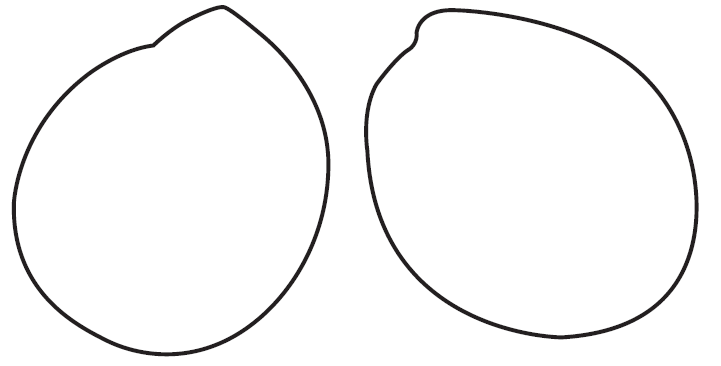 （５）身体障害者手帳（聴覚障害）の所持状況　　　　　□　有　　　　□　無　　　　※聴覚障害で身体障害者手帳を所持していない者に対し、２級を診断する場合には、他覚的聴覚検査結果の写しを添付すること。(２)　障害の種類　 (３)　鼓膜の状態　　　　　　(右)　　  　(左)（５）身体障害者手帳（聴覚障害）の所持状況　　　　　□　有　　　　□　無　　　　※聴覚障害で身体障害者手帳を所持していない者に対し、２級を診断する場合には、他覚的聴覚検査結果の写しを添付すること。(２)　障害の種類　 (３)　鼓膜の状態　　　　　　(右)　　  　(左)（５）身体障害者手帳（聴覚障害）の所持状況　　　　　□　有　　　　□　無　　　　※聴覚障害で身体障害者手帳を所持していない者に対し、２級を診断する場合には、他覚的聴覚検査結果の写しを添付すること。010(２)　障害の種類　 (３)　鼓膜の状態　　　　　　(右)　　  　(左)（５）身体障害者手帳（聴覚障害）の所持状況　　　　　□　有　　　　□　無　　　　※聴覚障害で身体障害者手帳を所持していない者に対し、２級を診断する場合には、他覚的聴覚検査結果の写しを添付すること。(２)　障害の種類　 (３)　鼓膜の状態　　　　　　(右)　　  　(左)（５）身体障害者手帳（聴覚障害）の所持状況　　　　　□　有　　　　□　無　　　　※聴覚障害で身体障害者手帳を所持していない者に対し、２級を診断する場合には、他覚的聴覚検査結果の写しを添付すること。(２)　障害の種類　 (３)　鼓膜の状態　　　　　　(右)　　  　(左)（５）身体障害者手帳（聴覚障害）の所持状況　　　　　□　有　　　　□　無　　　　※聴覚障害で身体障害者手帳を所持していない者に対し、２級を診断する場合には、他覚的聴覚検査結果の写しを添付すること。010(２)　障害の種類　 (３)　鼓膜の状態　　　　　　(右)　　  　(左)（５）身体障害者手帳（聴覚障害）の所持状況　　　　　□　有　　　　□　無　　　　※聴覚障害で身体障害者手帳を所持していない者に対し、２級を診断する場合には、他覚的聴覚検査結果の写しを添付すること。(２)　障害の種類　 (３)　鼓膜の状態　　　　　　(右)　　  　(左)（５）身体障害者手帳（聴覚障害）の所持状況　　　　　□　有　　　　□　無　　　　※聴覚障害で身体障害者手帳を所持していない者に対し、２級を診断する場合には、他覚的聴覚検査結果の写しを添付すること。(２)　障害の種類　 (３)　鼓膜の状態　　　　　　(右)　　  　(左)（５）身体障害者手帳（聴覚障害）の所持状況　　　　　□　有　　　　□　無　　　　※聴覚障害で身体障害者手帳を所持していない者に対し、２級を診断する場合には、他覚的聴覚検査結果の写しを添付すること。010(２)　障害の種類　 (３)　鼓膜の状態　　　　　　(右)　　  　(左)（５）身体障害者手帳（聴覚障害）の所持状況　　　　　□　有　　　　□　無　　　　※聴覚障害で身体障害者手帳を所持していない者に対し、２級を診断する場合には、他覚的聴覚検査結果の写しを添付すること。(２)　障害の種類　 (３)　鼓膜の状態　　　　　　(右)　　  　(左)（５）身体障害者手帳（聴覚障害）の所持状況　　　　　□　有　　　　□　無　　　　※聴覚障害で身体障害者手帳を所持していない者に対し、２級を診断する場合には、他覚的聴覚検査結果の写しを添付すること。(２)　障害の種類　 (３)　鼓膜の状態　　　　　　(右)　　  　(左)（５）身体障害者手帳（聴覚障害）の所持状況　　　　　□　有　　　　□　無　　　　※聴覚障害で身体障害者手帳を所持していない者に対し、２級を診断する場合には、他覚的聴覚検査結果の写しを添付すること。20(２)　障害の種類　 (３)　鼓膜の状態　　　　　　(右)　　  　(左)（５）身体障害者手帳（聴覚障害）の所持状況　　　　　□　有　　　　□　無　　　　※聴覚障害で身体障害者手帳を所持していない者に対し、２級を診断する場合には、他覚的聴覚検査結果の写しを添付すること。(２)　障害の種類　 (３)　鼓膜の状態　　　　　　(右)　　  　(左)（５）身体障害者手帳（聴覚障害）の所持状況　　　　　□　有　　　　□　無　　　　※聴覚障害で身体障害者手帳を所持していない者に対し、２級を診断する場合には、他覚的聴覚検査結果の写しを添付すること。(２)　障害の種類　 (３)　鼓膜の状態　　　　　　(右)　　  　(左)（５）身体障害者手帳（聴覚障害）の所持状況　　　　　□　有　　　　□　無　　　　※聴覚障害で身体障害者手帳を所持していない者に対し、２級を診断する場合には、他覚的聴覚検査結果の写しを添付すること。20(２)　障害の種類　 (３)　鼓膜の状態　　　　　　(右)　　  　(左)（５）身体障害者手帳（聴覚障害）の所持状況　　　　　□　有　　　　□　無　　　　※聴覚障害で身体障害者手帳を所持していない者に対し、２級を診断する場合には、他覚的聴覚検査結果の写しを添付すること。(２)　障害の種類　 (３)　鼓膜の状態　　　　　　(右)　　  　(左)（５）身体障害者手帳（聴覚障害）の所持状況　　　　　□　有　　　　□　無　　　　※聴覚障害で身体障害者手帳を所持していない者に対し、２級を診断する場合には、他覚的聴覚検査結果の写しを添付すること。(２)　障害の種類　 (３)　鼓膜の状態　　　　　　(右)　　  　(左)（５）身体障害者手帳（聴覚障害）の所持状況　　　　　□　有　　　　□　無　　　　※聴覚障害で身体障害者手帳を所持していない者に対し、２級を診断する場合には、他覚的聴覚検査結果の写しを添付すること。30(２)　障害の種類　 (３)　鼓膜の状態　　　　　　(右)　　  　(左)（５）身体障害者手帳（聴覚障害）の所持状況　　　　　□　有　　　　□　無　　　　※聴覚障害で身体障害者手帳を所持していない者に対し、２級を診断する場合には、他覚的聴覚検査結果の写しを添付すること。(２)　障害の種類　 (３)　鼓膜の状態　　　　　　(右)　　  　(左)（５）身体障害者手帳（聴覚障害）の所持状況　　　　　□　有　　　　□　無　　　　※聴覚障害で身体障害者手帳を所持していない者に対し、２級を診断する場合には、他覚的聴覚検査結果の写しを添付すること。(２)　障害の種類　 (３)　鼓膜の状態　　　　　　(右)　　  　(左)（５）身体障害者手帳（聴覚障害）の所持状況　　　　　□　有　　　　□　無　　　　※聴覚障害で身体障害者手帳を所持していない者に対し、２級を診断する場合には、他覚的聴覚検査結果の写しを添付すること。30(２)　障害の種類　 (３)　鼓膜の状態　　　　　　(右)　　  　(左)（５）身体障害者手帳（聴覚障害）の所持状況　　　　　□　有　　　　□　無　　　　※聴覚障害で身体障害者手帳を所持していない者に対し、２級を診断する場合には、他覚的聴覚検査結果の写しを添付すること。(２)　障害の種類　 (３)　鼓膜の状態　　　　　　(右)　　  　(左)（５）身体障害者手帳（聴覚障害）の所持状況　　　　　□　有　　　　□　無　　　　※聴覚障害で身体障害者手帳を所持していない者に対し、２級を診断する場合には、他覚的聴覚検査結果の写しを添付すること。(２)　障害の種類　 (３)　鼓膜の状態　　　　　　(右)　　  　(左)（５）身体障害者手帳（聴覚障害）の所持状況　　　　　□　有　　　　□　無　　　　※聴覚障害で身体障害者手帳を所持していない者に対し、２級を診断する場合には、他覚的聴覚検査結果の写しを添付すること。40(２)　障害の種類　 (３)　鼓膜の状態　　　　　　(右)　　  　(左)（５）身体障害者手帳（聴覚障害）の所持状況　　　　　□　有　　　　□　無　　　　※聴覚障害で身体障害者手帳を所持していない者に対し、２級を診断する場合には、他覚的聴覚検査結果の写しを添付すること。(２)　障害の種類　 (３)　鼓膜の状態　　　　　　(右)　　  　(左)（５）身体障害者手帳（聴覚障害）の所持状況　　　　　□　有　　　　□　無　　　　※聴覚障害で身体障害者手帳を所持していない者に対し、２級を診断する場合には、他覚的聴覚検査結果の写しを添付すること。(２)　障害の種類　 (３)　鼓膜の状態　　　　　　(右)　　  　(左)（５）身体障害者手帳（聴覚障害）の所持状況　　　　　□　有　　　　□　無　　　　※聴覚障害で身体障害者手帳を所持していない者に対し、２級を診断する場合には、他覚的聴覚検査結果の写しを添付すること。40(２)　障害の種類　 (３)　鼓膜の状態　　　　　　(右)　　  　(左)（５）身体障害者手帳（聴覚障害）の所持状況　　　　　□　有　　　　□　無　　　　※聴覚障害で身体障害者手帳を所持していない者に対し、２級を診断する場合には、他覚的聴覚検査結果の写しを添付すること。(２)　障害の種類　 (３)　鼓膜の状態　　　　　　(右)　　  　(左)（５）身体障害者手帳（聴覚障害）の所持状況　　　　　□　有　　　　□　無　　　　※聴覚障害で身体障害者手帳を所持していない者に対し、２級を診断する場合には、他覚的聴覚検査結果の写しを添付すること。(２)　障害の種類　 (３)　鼓膜の状態　　　　　　(右)　　  　(左)（５）身体障害者手帳（聴覚障害）の所持状況　　　　　□　有　　　　□　無　　　　※聴覚障害で身体障害者手帳を所持していない者に対し、２級を診断する場合には、他覚的聴覚検査結果の写しを添付すること。50(２)　障害の種類　 (３)　鼓膜の状態　　　　　　(右)　　  　(左)（５）身体障害者手帳（聴覚障害）の所持状況　　　　　□　有　　　　□　無　　　　※聴覚障害で身体障害者手帳を所持していない者に対し、２級を診断する場合には、他覚的聴覚検査結果の写しを添付すること。(２)　障害の種類　 (３)　鼓膜の状態　　　　　　(右)　　  　(左)（５）身体障害者手帳（聴覚障害）の所持状況　　　　　□　有　　　　□　無　　　　※聴覚障害で身体障害者手帳を所持していない者に対し、２級を診断する場合には、他覚的聴覚検査結果の写しを添付すること。(２)　障害の種類　 (３)　鼓膜の状態　　　　　　(右)　　  　(左)（５）身体障害者手帳（聴覚障害）の所持状況　　　　　□　有　　　　□　無　　　　※聴覚障害で身体障害者手帳を所持していない者に対し、２級を診断する場合には、他覚的聴覚検査結果の写しを添付すること。50(２)　障害の種類　 (３)　鼓膜の状態　　　　　　(右)　　  　(左)（５）身体障害者手帳（聴覚障害）の所持状況　　　　　□　有　　　　□　無　　　　※聴覚障害で身体障害者手帳を所持していない者に対し、２級を診断する場合には、他覚的聴覚検査結果の写しを添付すること。(２)　障害の種類　 (３)　鼓膜の状態　　　　　　(右)　　  　(左)（５）身体障害者手帳（聴覚障害）の所持状況　　　　　□　有　　　　□　無　　　　※聴覚障害で身体障害者手帳を所持していない者に対し、２級を診断する場合には、他覚的聴覚検査結果の写しを添付すること。(２)　障害の種類　 (３)　鼓膜の状態　　　　　　(右)　　  　(左)（５）身体障害者手帳（聴覚障害）の所持状況　　　　　□　有　　　　□　無　　　　※聴覚障害で身体障害者手帳を所持していない者に対し、２級を診断する場合には、他覚的聴覚検査結果の写しを添付すること。60(２)　障害の種類　 (３)　鼓膜の状態　　　　　　(右)　　  　(左)（５）身体障害者手帳（聴覚障害）の所持状況　　　　　□　有　　　　□　無　　　　※聴覚障害で身体障害者手帳を所持していない者に対し、２級を診断する場合には、他覚的聴覚検査結果の写しを添付すること。(２)　障害の種類　 (３)　鼓膜の状態　　　　　　(右)　　  　(左)（５）身体障害者手帳（聴覚障害）の所持状況　　　　　□　有　　　　□　無　　　　※聴覚障害で身体障害者手帳を所持していない者に対し、２級を診断する場合には、他覚的聴覚検査結果の写しを添付すること。(２)　障害の種類　 (３)　鼓膜の状態　　　　　　(右)　　  　(左)（５）身体障害者手帳（聴覚障害）の所持状況　　　　　□　有　　　　□　無　　　　※聴覚障害で身体障害者手帳を所持していない者に対し、２級を診断する場合には、他覚的聴覚検査結果の写しを添付すること。60(２)　障害の種類　 (３)　鼓膜の状態　　　　　　(右)　　  　(左)（５）身体障害者手帳（聴覚障害）の所持状況　　　　　□　有　　　　□　無　　　　※聴覚障害で身体障害者手帳を所持していない者に対し、２級を診断する場合には、他覚的聴覚検査結果の写しを添付すること。(２)　障害の種類　 (３)　鼓膜の状態　　　　　　(右)　　  　(左)（５）身体障害者手帳（聴覚障害）の所持状況　　　　　□　有　　　　□　無　　　　※聴覚障害で身体障害者手帳を所持していない者に対し、２級を診断する場合には、他覚的聴覚検査結果の写しを添付すること。(２)　障害の種類　 (３)　鼓膜の状態　　　　　　(右)　　  　(左)（５）身体障害者手帳（聴覚障害）の所持状況　　　　　□　有　　　　□　無　　　　※聴覚障害で身体障害者手帳を所持していない者に対し、２級を診断する場合には、他覚的聴覚検査結果の写しを添付すること。70(２)　障害の種類　 (３)　鼓膜の状態　　　　　　(右)　　  　(左)（５）身体障害者手帳（聴覚障害）の所持状況　　　　　□　有　　　　□　無　　　　※聴覚障害で身体障害者手帳を所持していない者に対し、２級を診断する場合には、他覚的聴覚検査結果の写しを添付すること。(２)　障害の種類　 (３)　鼓膜の状態　　　　　　(右)　　  　(左)（５）身体障害者手帳（聴覚障害）の所持状況　　　　　□　有　　　　□　無　　　　※聴覚障害で身体障害者手帳を所持していない者に対し、２級を診断する場合には、他覚的聴覚検査結果の写しを添付すること。(２)　障害の種類　 (３)　鼓膜の状態　　　　　　(右)　　  　(左)（５）身体障害者手帳（聴覚障害）の所持状況　　　　　□　有　　　　□　無　　　　※聴覚障害で身体障害者手帳を所持していない者に対し、２級を診断する場合には、他覚的聴覚検査結果の写しを添付すること。70(２)　障害の種類　 (３)　鼓膜の状態　　　　　　(右)　　  　(左)（５）身体障害者手帳（聴覚障害）の所持状況　　　　　□　有　　　　□　無　　　　※聴覚障害で身体障害者手帳を所持していない者に対し、２級を診断する場合には、他覚的聴覚検査結果の写しを添付すること。(２)　障害の種類　 (３)　鼓膜の状態　　　　　　(右)　　  　(左)（５）身体障害者手帳（聴覚障害）の所持状況　　　　　□　有　　　　□　無　　　　※聴覚障害で身体障害者手帳を所持していない者に対し、２級を診断する場合には、他覚的聴覚検査結果の写しを添付すること。(２)　障害の種類　 (３)　鼓膜の状態　　　　　　(右)　　  　(左)（５）身体障害者手帳（聴覚障害）の所持状況　　　　　□　有　　　　□　無　　　　※聴覚障害で身体障害者手帳を所持していない者に対し、２級を診断する場合には、他覚的聴覚検査結果の写しを添付すること。80(２)　障害の種類　 (３)　鼓膜の状態　　　　　　(右)　　  　(左)（５）身体障害者手帳（聴覚障害）の所持状況　　　　　□　有　　　　□　無　　　　※聴覚障害で身体障害者手帳を所持していない者に対し、２級を診断する場合には、他覚的聴覚検査結果の写しを添付すること。(２)　障害の種類　 (３)　鼓膜の状態　　　　　　(右)　　  　(左)（５）身体障害者手帳（聴覚障害）の所持状況　　　　　□　有　　　　□　無　　　　※聴覚障害で身体障害者手帳を所持していない者に対し、２級を診断する場合には、他覚的聴覚検査結果の写しを添付すること。(２)　障害の種類　 (３)　鼓膜の状態　　　　　　(右)　　  　(左)（５）身体障害者手帳（聴覚障害）の所持状況　　　　　□　有　　　　□　無　　　　※聴覚障害で身体障害者手帳を所持していない者に対し、２級を診断する場合には、他覚的聴覚検査結果の写しを添付すること。80(２)　障害の種類　 (３)　鼓膜の状態　　　　　　(右)　　  　(左)（５）身体障害者手帳（聴覚障害）の所持状況　　　　　□　有　　　　□　無　　　　※聴覚障害で身体障害者手帳を所持していない者に対し、２級を診断する場合には、他覚的聴覚検査結果の写しを添付すること。(２)　障害の種類　 (３)　鼓膜の状態　　　　　　(右)　　  　(左)（５）身体障害者手帳（聴覚障害）の所持状況　　　　　□　有　　　　□　無　　　　※聴覚障害で身体障害者手帳を所持していない者に対し、２級を診断する場合には、他覚的聴覚検査結果の写しを添付すること。(２)　障害の種類　 (３)　鼓膜の状態　　　　　　(右)　　  　(左)（５）身体障害者手帳（聴覚障害）の所持状況　　　　　□　有　　　　□　無　　　　※聴覚障害で身体障害者手帳を所持していない者に対し、２級を診断する場合には、他覚的聴覚検査結果の写しを添付すること。90(２)　障害の種類　 (３)　鼓膜の状態　　　　　　(右)　　  　(左)（５）身体障害者手帳（聴覚障害）の所持状況　　　　　□　有　　　　□　無　　　　※聴覚障害で身体障害者手帳を所持していない者に対し、２級を診断する場合には、他覚的聴覚検査結果の写しを添付すること。(２)　障害の種類　 (３)　鼓膜の状態　　　　　　(右)　　  　(左)（５）身体障害者手帳（聴覚障害）の所持状況　　　　　□　有　　　　□　無　　　　※聴覚障害で身体障害者手帳を所持していない者に対し、２級を診断する場合には、他覚的聴覚検査結果の写しを添付すること。(２)　障害の種類　 (３)　鼓膜の状態　　　　　　(右)　　  　(左)（５）身体障害者手帳（聴覚障害）の所持状況　　　　　□　有　　　　□　無　　　　※聴覚障害で身体障害者手帳を所持していない者に対し、２級を診断する場合には、他覚的聴覚検査結果の写しを添付すること。90(２)　障害の種類　 (３)　鼓膜の状態　　　　　　(右)　　  　(左)（５）身体障害者手帳（聴覚障害）の所持状況　　　　　□　有　　　　□　無　　　　※聴覚障害で身体障害者手帳を所持していない者に対し、２級を診断する場合には、他覚的聴覚検査結果の写しを添付すること。(２)　障害の種類　 (３)　鼓膜の状態　　　　　　(右)　　  　(左)（５）身体障害者手帳（聴覚障害）の所持状況　　　　　□　有　　　　□　無　　　　※聴覚障害で身体障害者手帳を所持していない者に対し、２級を診断する場合には、他覚的聴覚検査結果の写しを添付すること。(２)　障害の種類　 (３)　鼓膜の状態　　　　　　(右)　　  　(左)（５）身体障害者手帳（聴覚障害）の所持状況　　　　　□　有　　　　□　無　　　　※聴覚障害で身体障害者手帳を所持していない者に対し、２級を診断する場合には、他覚的聴覚検査結果の写しを添付すること。100(２)　障害の種類　 (３)　鼓膜の状態　　　　　　(右)　　  　(左)（５）身体障害者手帳（聴覚障害）の所持状況　　　　　□　有　　　　□　無　　　　※聴覚障害で身体障害者手帳を所持していない者に対し、２級を診断する場合には、他覚的聴覚検査結果の写しを添付すること。(２)　障害の種類　 (３)　鼓膜の状態　　　　　　(右)　　  　(左)（５）身体障害者手帳（聴覚障害）の所持状況　　　　　□　有　　　　□　無　　　　※聴覚障害で身体障害者手帳を所持していない者に対し、２級を診断する場合には、他覚的聴覚検査結果の写しを添付すること。(２)　障害の種類　 (３)　鼓膜の状態　　　　　　(右)　　  　(左)（５）身体障害者手帳（聴覚障害）の所持状況　　　　　□　有　　　　□　無　　　　※聴覚障害で身体障害者手帳を所持していない者に対し、２級を診断する場合には、他覚的聴覚検査結果の写しを添付すること。100(２)　障害の種類　 (３)　鼓膜の状態　　　　　　(右)　　  　(左)（５）身体障害者手帳（聴覚障害）の所持状況　　　　　□　有　　　　□　無　　　　※聴覚障害で身体障害者手帳を所持していない者に対し、２級を診断する場合には、他覚的聴覚検査結果の写しを添付すること。(２)　障害の種類　 (３)　鼓膜の状態　　　　　　(右)　　  　(左)（５）身体障害者手帳（聴覚障害）の所持状況　　　　　□　有　　　　□　無　　　　※聴覚障害で身体障害者手帳を所持していない者に対し、２級を診断する場合には、他覚的聴覚検査結果の写しを添付すること。(２)　障害の種類　 (３)　鼓膜の状態　　　　　　(右)　　  　(左)（５）身体障害者手帳（聴覚障害）の所持状況　　　　　□　有　　　　□　無　　　　※聴覚障害で身体障害者手帳を所持していない者に対し、２級を診断する場合には、他覚的聴覚検査結果の写しを添付すること。110dB(２)　障害の種類　 (３)　鼓膜の状態　　　　　　(右)　　  　(左)（５）身体障害者手帳（聴覚障害）の所持状況　　　　　□　有　　　　□　無　　　　※聴覚障害で身体障害者手帳を所持していない者に対し、２級を診断する場合には、他覚的聴覚検査結果の写しを添付すること。(２)　障害の種類　 (３)　鼓膜の状態　　　　　　(右)　　  　(左)（５）身体障害者手帳（聴覚障害）の所持状況　　　　　□　有　　　　□　無　　　　※聴覚障害で身体障害者手帳を所持していない者に対し、２級を診断する場合には、他覚的聴覚検査結果の写しを添付すること。(２)　障害の種類　 (３)　鼓膜の状態　　　　　　(右)　　  　(左)（５）身体障害者手帳（聴覚障害）の所持状況　　　　　□　有　　　　□　無　　　　※聴覚障害で身体障害者手帳を所持していない者に対し、２級を診断する場合には、他覚的聴覚検査結果の写しを添付すること。110dB(２)　障害の種類　 (３)　鼓膜の状態　　　　　　(右)　　  　(左)（５）身体障害者手帳（聴覚障害）の所持状況　　　　　□　有　　　　□　無　　　　※聴覚障害で身体障害者手帳を所持していない者に対し、２級を診断する場合には、他覚的聴覚検査結果の写しを添付すること。(２)　障害の種類　 (３)　鼓膜の状態　　　　　　(右)　　  　(左)（５）身体障害者手帳（聴覚障害）の所持状況　　　　　□　有　　　　□　無　　　　※聴覚障害で身体障害者手帳を所持していない者に対し、２級を診断する場合には、他覚的聴覚検査結果の写しを添付すること。(２)　障害の種類　 (３)　鼓膜の状態　　　　　　(右)　　  　(左)（５）身体障害者手帳（聴覚障害）の所持状況　　　　　□　有　　　　□　無　　　　※聴覚障害で身体障害者手帳を所持していない者に対し、２級を診断する場合には、他覚的聴覚検査結果の写しを添付すること。(２)　障害の種類　 (３)　鼓膜の状態　　　　　　(右)　　  　(左)（５）身体障害者手帳（聴覚障害）の所持状況　　　　　□　有　　　　□　無　　　　※聴覚障害で身体障害者手帳を所持していない者に対し、２級を診断する場合には、他覚的聴覚検査結果の写しを添付すること。(２)　障害の種類　 (３)　鼓膜の状態　　　　　　(右)　　  　(左)（５）身体障害者手帳（聴覚障害）の所持状況　　　　　□　有　　　　□　無　　　　※聴覚障害で身体障害者手帳を所持していない者に対し、２級を診断する場合には、他覚的聴覚検査結果の写しを添付すること。(２)　障害の種類　 (３)　鼓膜の状態　　　　　　(右)　　  　(左)（５）身体障害者手帳（聴覚障害）の所持状況　　　　　□　有　　　　□　無　　　　※聴覚障害で身体障害者手帳を所持していない者に対し、２級を診断する場合には、他覚的聴覚検査結果の写しを添付すること。　　イ　語音による検査最高語音明瞭度　　イ　語音による検査最高語音明瞭度　　イ　語音による検査最高語音明瞭度(２)　障害の種類　 (３)　鼓膜の状態　　　　　　(右)　　  　(左)（５）身体障害者手帳（聴覚障害）の所持状況　　　　　□　有　　　　□　無　　　　※聴覚障害で身体障害者手帳を所持していない者に対し、２級を診断する場合には、他覚的聴覚検査結果の写しを添付すること。(２)　障害の種類　 (３)　鼓膜の状態　　　　　　(右)　　  　(左)（５）身体障害者手帳（聴覚障害）の所持状況　　　　　□　有　　　　□　無　　　　※聴覚障害で身体障害者手帳を所持していない者に対し、２級を診断する場合には、他覚的聴覚検査結果の写しを添付すること。(２)　障害の種類　 (３)　鼓膜の状態　　　　　　(右)　　  　(左)（５）身体障害者手帳（聴覚障害）の所持状況　　　　　□　有　　　　□　無　　　　※聴覚障害で身体障害者手帳を所持していない者に対し、２級を診断する場合には、他覚的聴覚検査結果の写しを添付すること。　　イ　語音による検査最高語音明瞭度　　イ　語音による検査最高語音明瞭度　　イ　語音による検査最高語音明瞭度右　　　％右　　　％右　　　％ｄＢｄＢ(２)　障害の種類　 (３)　鼓膜の状態　　　　　　(右)　　  　(左)（５）身体障害者手帳（聴覚障害）の所持状況　　　　　□　有　　　　□　無　　　　※聴覚障害で身体障害者手帳を所持していない者に対し、２級を診断する場合には、他覚的聴覚検査結果の写しを添付すること。(２)　障害の種類　 (３)　鼓膜の状態　　　　　　(右)　　  　(左)（５）身体障害者手帳（聴覚障害）の所持状況　　　　　□　有　　　　□　無　　　　※聴覚障害で身体障害者手帳を所持していない者に対し、２級を診断する場合には、他覚的聴覚検査結果の写しを添付すること。(２)　障害の種類　 (３)　鼓膜の状態　　　　　　(右)　　  　(左)（５）身体障害者手帳（聴覚障害）の所持状況　　　　　□　有　　　　□　無　　　　※聴覚障害で身体障害者手帳を所持していない者に対し、２級を診断する場合には、他覚的聴覚検査結果の写しを添付すること。　　イ　語音による検査最高語音明瞭度　　イ　語音による検査最高語音明瞭度　　イ　語音による検査最高語音明瞭度左　　　％左　　　％左　　　％ｄＢｄＢ(２)　障害の種類　 (３)　鼓膜の状態　　　　　　(右)　　  　(左)（５）身体障害者手帳（聴覚障害）の所持状況　　　　　□　有　　　　□　無　　　　※聴覚障害で身体障害者手帳を所持していない者に対し、２級を診断する場合には、他覚的聴覚検査結果の写しを添付すること。(２)　障害の種類　 (３)　鼓膜の状態　　　　　　(右)　　  　(左)（５）身体障害者手帳（聴覚障害）の所持状況　　　　　□　有　　　　□　無　　　　※聴覚障害で身体障害者手帳を所持していない者に対し、２級を診断する場合には、他覚的聴覚検査結果の写しを添付すること。(２)　障害の種類　 (３)　鼓膜の状態　　　　　　(右)　　  　(左)（５）身体障害者手帳（聴覚障害）の所持状況　　　　　□　有　　　　□　無　　　　※聴覚障害で身体障害者手帳を所持していない者に対し、２級を診断する場合には、他覚的聴覚検査結果の写しを添付すること。　　イ　語音による検査最高語音明瞭度　　イ　語音による検査最高語音明瞭度　　イ　語音による検査最高語音明瞭度　２　「平衡機能障害」の状態及び所見(１)　平衡機能の状態□　四肢体幹に器質的異常がなく他覚的に平衡機能障害を認める□　その他　※(３)その他の所見欄に記入(２)　姿勢・歩行能力の状態□　閉眼にて起立不能（３級相当）□　開眼で直線歩行中10ｍ以内に転倒又は著しくよろめいて歩行を中断せざるを得ないもの（３級相当）□　閉眼で直線歩行中10ｍ以内に転倒又は著しくよろめいて歩行を中断せざるを得ないもの（５級相当）□　閉眼で10ｍ超の直線歩行が可能なもの（非該当）(３)　その他の所見　２　「平衡機能障害」の状態及び所見(１)　平衡機能の状態□　四肢体幹に器質的異常がなく他覚的に平衡機能障害を認める□　その他　※(３)その他の所見欄に記入(２)　姿勢・歩行能力の状態□　閉眼にて起立不能（３級相当）□　開眼で直線歩行中10ｍ以内に転倒又は著しくよろめいて歩行を中断せざるを得ないもの（３級相当）□　閉眼で直線歩行中10ｍ以内に転倒又は著しくよろめいて歩行を中断せざるを得ないもの（５級相当）□　閉眼で10ｍ超の直線歩行が可能なもの（非該当）(３)　その他の所見　２　「平衡機能障害」の状態及び所見(１)　平衡機能の状態□　四肢体幹に器質的異常がなく他覚的に平衡機能障害を認める□　その他　※(３)その他の所見欄に記入(２)　姿勢・歩行能力の状態□　閉眼にて起立不能（３級相当）□　開眼で直線歩行中10ｍ以内に転倒又は著しくよろめいて歩行を中断せざるを得ないもの（３級相当）□　閉眼で直線歩行中10ｍ以内に転倒又は著しくよろめいて歩行を中断せざるを得ないもの（５級相当）□　閉眼で10ｍ超の直線歩行が可能なもの（非該当）(３)　その他の所見　２　「平衡機能障害」の状態及び所見(１)　平衡機能の状態□　四肢体幹に器質的異常がなく他覚的に平衡機能障害を認める□　その他　※(３)その他の所見欄に記入(２)　姿勢・歩行能力の状態□　閉眼にて起立不能（３級相当）□　開眼で直線歩行中10ｍ以内に転倒又は著しくよろめいて歩行を中断せざるを得ないもの（３級相当）□　閉眼で直線歩行中10ｍ以内に転倒又は著しくよろめいて歩行を中断せざるを得ないもの（５級相当）□　閉眼で10ｍ超の直線歩行が可能なもの（非該当）(３)　その他の所見　２　「平衡機能障害」の状態及び所見(１)　平衡機能の状態□　四肢体幹に器質的異常がなく他覚的に平衡機能障害を認める□　その他　※(３)その他の所見欄に記入(２)　姿勢・歩行能力の状態□　閉眼にて起立不能（３級相当）□　開眼で直線歩行中10ｍ以内に転倒又は著しくよろめいて歩行を中断せざるを得ないもの（３級相当）□　閉眼で直線歩行中10ｍ以内に転倒又は著しくよろめいて歩行を中断せざるを得ないもの（５級相当）□　閉眼で10ｍ超の直線歩行が可能なもの（非該当）(３)　その他の所見　２　「平衡機能障害」の状態及び所見(１)　平衡機能の状態□　四肢体幹に器質的異常がなく他覚的に平衡機能障害を認める□　その他　※(３)その他の所見欄に記入(２)　姿勢・歩行能力の状態□　閉眼にて起立不能（３級相当）□　開眼で直線歩行中10ｍ以内に転倒又は著しくよろめいて歩行を中断せざるを得ないもの（３級相当）□　閉眼で直線歩行中10ｍ以内に転倒又は著しくよろめいて歩行を中断せざるを得ないもの（５級相当）□　閉眼で10ｍ超の直線歩行が可能なもの（非該当）(３)　その他の所見　２　「平衡機能障害」の状態及び所見(１)　平衡機能の状態□　四肢体幹に器質的異常がなく他覚的に平衡機能障害を認める□　その他　※(３)その他の所見欄に記入(２)　姿勢・歩行能力の状態□　閉眼にて起立不能（３級相当）□　開眼で直線歩行中10ｍ以内に転倒又は著しくよろめいて歩行を中断せざるを得ないもの（３級相当）□　閉眼で直線歩行中10ｍ以内に転倒又は著しくよろめいて歩行を中断せざるを得ないもの（５級相当）□　閉眼で10ｍ超の直線歩行が可能なもの（非該当）(３)　その他の所見　２　「平衡機能障害」の状態及び所見(１)　平衡機能の状態□　四肢体幹に器質的異常がなく他覚的に平衡機能障害を認める□　その他　※(３)その他の所見欄に記入(２)　姿勢・歩行能力の状態□　閉眼にて起立不能（３級相当）□　開眼で直線歩行中10ｍ以内に転倒又は著しくよろめいて歩行を中断せざるを得ないもの（３級相当）□　閉眼で直線歩行中10ｍ以内に転倒又は著しくよろめいて歩行を中断せざるを得ないもの（５級相当）□　閉眼で10ｍ超の直線歩行が可能なもの（非該当）(３)　その他の所見　２　「平衡機能障害」の状態及び所見(１)　平衡機能の状態□　四肢体幹に器質的異常がなく他覚的に平衡機能障害を認める□　その他　※(３)その他の所見欄に記入(２)　姿勢・歩行能力の状態□　閉眼にて起立不能（３級相当）□　開眼で直線歩行中10ｍ以内に転倒又は著しくよろめいて歩行を中断せざるを得ないもの（３級相当）□　閉眼で直線歩行中10ｍ以内に転倒又は著しくよろめいて歩行を中断せざるを得ないもの（５級相当）□　閉眼で10ｍ超の直線歩行が可能なもの（非該当）(３)　その他の所見　２　「平衡機能障害」の状態及び所見(１)　平衡機能の状態□　四肢体幹に器質的異常がなく他覚的に平衡機能障害を認める□　その他　※(３)その他の所見欄に記入(２)　姿勢・歩行能力の状態□　閉眼にて起立不能（３級相当）□　開眼で直線歩行中10ｍ以内に転倒又は著しくよろめいて歩行を中断せざるを得ないもの（３級相当）□　閉眼で直線歩行中10ｍ以内に転倒又は著しくよろめいて歩行を中断せざるを得ないもの（５級相当）□　閉眼で10ｍ超の直線歩行が可能なもの（非該当）(３)　その他の所見　２　「平衡機能障害」の状態及び所見(１)　平衡機能の状態□　四肢体幹に器質的異常がなく他覚的に平衡機能障害を認める□　その他　※(３)その他の所見欄に記入(２)　姿勢・歩行能力の状態□　閉眼にて起立不能（３級相当）□　開眼で直線歩行中10ｍ以内に転倒又は著しくよろめいて歩行を中断せざるを得ないもの（３級相当）□　閉眼で直線歩行中10ｍ以内に転倒又は著しくよろめいて歩行を中断せざるを得ないもの（５級相当）□　閉眼で10ｍ超の直線歩行が可能なもの（非該当）(３)　その他の所見　２　「平衡機能障害」の状態及び所見(１)　平衡機能の状態□　四肢体幹に器質的異常がなく他覚的に平衡機能障害を認める□　その他　※(３)その他の所見欄に記入(２)　姿勢・歩行能力の状態□　閉眼にて起立不能（３級相当）□　開眼で直線歩行中10ｍ以内に転倒又は著しくよろめいて歩行を中断せざるを得ないもの（３級相当）□　閉眼で直線歩行中10ｍ以内に転倒又は著しくよろめいて歩行を中断せざるを得ないもの（５級相当）□　閉眼で10ｍ超の直線歩行が可能なもの（非該当）(３)　その他の所見３　「音声・言語機能障害」の状態及び所見　　　※所見を記入音声機能障害音声を全く発することができないもの（３級）　　□  無喉頭（喉頭摘出 等）□  喉頭の障害又は形態異常□  発声筋麻痺による音声機能障害□　その他（　　　　　　　　　　　　　　　　　　　　　　　　　　　　　　　　　　　　　　）音声の障害のため、音声のみを用いて意思を疎通することが困難なもの（４級）□  喉頭の障害又は形態異常□  発声筋麻痺による音声機能喪失□　その他（　　　　　　　　　　　　　　　　　　　　　　　　　　　　　　　　　　　　　　）※ 音声機能障害（４級）の場合は、「障害等級と日常生活におけるコミュニケーション活動（場とレベル）の具体的状況例」を添付すること。（表出面のみ記載）　言語機能障害言語機能を喪失したもの（家庭において、家族又は肉親との会話の用をなさないもの）（３級）□　運動障害性構音障害□　器質性構音障害（唇顎口蓋裂等の後遺症によるものを含む）□　失語症□　その他（　　　　　　　　　　　　　　　　　　　　　　　　　　　　　　　　　　　　　　）言語機能の著しい障害（家族又は肉親との会話は可能であるが、家庭周辺において他人にはほとんど用をなさないもの）（４級）□　運動障害性構音障害□　器質性構音障害（唇顎口蓋裂等の後遺症によるものを含む）□　失語症□　その他（　　　　　　　　　　　　　　　　　　　　　　　　　　　　　　　　　　　　　　）※ 言語機能障害の場合は、「障害等級と日常生活におけるコミュニケーション活動（場とレベル）の具体　 的状況例」を添付すること。４　「そしゃく機能障害」の状態及び所見　(１)　障害程度の等級	　　　そしゃく・嚥下機能の障害（喪失）（３級）※経管栄養以外に方法のないもの□　重症筋無力症等の神経・筋疾患によるもの□　延髄機能障害（仮性球麻痺、血管障害を含む）及び末梢神経障害によるもの□　外傷、腫瘍切除等による顎（顎関節を含む）、口腔（舌、口唇、口蓋、頬、そしゃく筋等）、咽頭、喉頭の欠損等によるもの□　その他（　　　　　　　　　　　　　　　　　　　　　　　　　　　　　　　　　　　　　　）　　　そしゃく機能の著しい障害（４級）□　重症筋無力症等の神経・筋疾患によるもの□　延髄機能障害（仮性球麻痺、血管障害を含む）及び末梢神経障害によるもの□　外傷、腫瘍切除等による顎（顎関節を含む）、口腔（舌、口唇、口蓋、頬、そしゃく筋等）、咽頭、喉頭の欠損等によるもの□　口唇・口蓋裂等の先天異常の後遺症による咬合異常によるもの□　その他（　　　　　　　　　　　　　　　　　　　　　　　　　　　　　　　　　　　　　　）３　「音声・言語機能障害」の状態及び所見　　　※所見を記入音声機能障害音声を全く発することができないもの（３級）　　□  無喉頭（喉頭摘出 等）□  喉頭の障害又は形態異常□  発声筋麻痺による音声機能障害□　その他（　　　　　　　　　　　　　　　　　　　　　　　　　　　　　　　　　　　　　　）音声の障害のため、音声のみを用いて意思を疎通することが困難なもの（４級）□  喉頭の障害又は形態異常□  発声筋麻痺による音声機能喪失□　その他（　　　　　　　　　　　　　　　　　　　　　　　　　　　　　　　　　　　　　　）※ 音声機能障害（４級）の場合は、「障害等級と日常生活におけるコミュニケーション活動（場とレベル）の具体的状況例」を添付すること。（表出面のみ記載）　言語機能障害言語機能を喪失したもの（家庭において、家族又は肉親との会話の用をなさないもの）（３級）□　運動障害性構音障害□　器質性構音障害（唇顎口蓋裂等の後遺症によるものを含む）□　失語症□　その他（　　　　　　　　　　　　　　　　　　　　　　　　　　　　　　　　　　　　　　）言語機能の著しい障害（家族又は肉親との会話は可能であるが、家庭周辺において他人にはほとんど用をなさないもの）（４級）□　運動障害性構音障害□　器質性構音障害（唇顎口蓋裂等の後遺症によるものを含む）□　失語症□　その他（　　　　　　　　　　　　　　　　　　　　　　　　　　　　　　　　　　　　　　）※ 言語機能障害の場合は、「障害等級と日常生活におけるコミュニケーション活動（場とレベル）の具体　 的状況例」を添付すること。４　「そしゃく機能障害」の状態及び所見　(１)　障害程度の等級	　　　そしゃく・嚥下機能の障害（喪失）（３級）※経管栄養以外に方法のないもの□　重症筋無力症等の神経・筋疾患によるもの□　延髄機能障害（仮性球麻痺、血管障害を含む）及び末梢神経障害によるもの□　外傷、腫瘍切除等による顎（顎関節を含む）、口腔（舌、口唇、口蓋、頬、そしゃく筋等）、咽頭、喉頭の欠損等によるもの□　その他（　　　　　　　　　　　　　　　　　　　　　　　　　　　　　　　　　　　　　　）　　　そしゃく機能の著しい障害（４級）□　重症筋無力症等の神経・筋疾患によるもの□　延髄機能障害（仮性球麻痺、血管障害を含む）及び末梢神経障害によるもの□　外傷、腫瘍切除等による顎（顎関節を含む）、口腔（舌、口唇、口蓋、頬、そしゃく筋等）、咽頭、喉頭の欠損等によるもの□　口唇・口蓋裂等の先天異常の後遺症による咬合異常によるもの□　その他（　　　　　　　　　　　　　　　　　　　　　　　　　　　　　　　　　　　　　　）３　「音声・言語機能障害」の状態及び所見　　　※所見を記入音声機能障害音声を全く発することができないもの（３級）　　□  無喉頭（喉頭摘出 等）□  喉頭の障害又は形態異常□  発声筋麻痺による音声機能障害□　その他（　　　　　　　　　　　　　　　　　　　　　　　　　　　　　　　　　　　　　　）音声の障害のため、音声のみを用いて意思を疎通することが困難なもの（４級）□  喉頭の障害又は形態異常□  発声筋麻痺による音声機能喪失□　その他（　　　　　　　　　　　　　　　　　　　　　　　　　　　　　　　　　　　　　　）※ 音声機能障害（４級）の場合は、「障害等級と日常生活におけるコミュニケーション活動（場とレベル）の具体的状況例」を添付すること。（表出面のみ記載）　言語機能障害言語機能を喪失したもの（家庭において、家族又は肉親との会話の用をなさないもの）（３級）□　運動障害性構音障害□　器質性構音障害（唇顎口蓋裂等の後遺症によるものを含む）□　失語症□　その他（　　　　　　　　　　　　　　　　　　　　　　　　　　　　　　　　　　　　　　）言語機能の著しい障害（家族又は肉親との会話は可能であるが、家庭周辺において他人にはほとんど用をなさないもの）（４級）□　運動障害性構音障害□　器質性構音障害（唇顎口蓋裂等の後遺症によるものを含む）□　失語症□　その他（　　　　　　　　　　　　　　　　　　　　　　　　　　　　　　　　　　　　　　）※ 言語機能障害の場合は、「障害等級と日常生活におけるコミュニケーション活動（場とレベル）の具体　 的状況例」を添付すること。４　「そしゃく機能障害」の状態及び所見　(１)　障害程度の等級	　　　そしゃく・嚥下機能の障害（喪失）（３級）※経管栄養以外に方法のないもの□　重症筋無力症等の神経・筋疾患によるもの□　延髄機能障害（仮性球麻痺、血管障害を含む）及び末梢神経障害によるもの□　外傷、腫瘍切除等による顎（顎関節を含む）、口腔（舌、口唇、口蓋、頬、そしゃく筋等）、咽頭、喉頭の欠損等によるもの□　その他（　　　　　　　　　　　　　　　　　　　　　　　　　　　　　　　　　　　　　　）　　　そしゃく機能の著しい障害（４級）□　重症筋無力症等の神経・筋疾患によるもの□　延髄機能障害（仮性球麻痺、血管障害を含む）及び末梢神経障害によるもの□　外傷、腫瘍切除等による顎（顎関節を含む）、口腔（舌、口唇、口蓋、頬、そしゃく筋等）、咽頭、喉頭の欠損等によるもの□　口唇・口蓋裂等の先天異常の後遺症による咬合異常によるもの□　その他（　　　　　　　　　　　　　　　　　　　　　　　　　　　　　　　　　　　　　　）３　「音声・言語機能障害」の状態及び所見　　　※所見を記入音声機能障害音声を全く発することができないもの（３級）　　□  無喉頭（喉頭摘出 等）□  喉頭の障害又は形態異常□  発声筋麻痺による音声機能障害□　その他（　　　　　　　　　　　　　　　　　　　　　　　　　　　　　　　　　　　　　　）音声の障害のため、音声のみを用いて意思を疎通することが困難なもの（４級）□  喉頭の障害又は形態異常□  発声筋麻痺による音声機能喪失□　その他（　　　　　　　　　　　　　　　　　　　　　　　　　　　　　　　　　　　　　　）※ 音声機能障害（４級）の場合は、「障害等級と日常生活におけるコミュニケーション活動（場とレベル）の具体的状況例」を添付すること。（表出面のみ記載）　言語機能障害言語機能を喪失したもの（家庭において、家族又は肉親との会話の用をなさないもの）（３級）□　運動障害性構音障害□　器質性構音障害（唇顎口蓋裂等の後遺症によるものを含む）□　失語症□　その他（　　　　　　　　　　　　　　　　　　　　　　　　　　　　　　　　　　　　　　）言語機能の著しい障害（家族又は肉親との会話は可能であるが、家庭周辺において他人にはほとんど用をなさないもの）（４級）□　運動障害性構音障害□　器質性構音障害（唇顎口蓋裂等の後遺症によるものを含む）□　失語症□　その他（　　　　　　　　　　　　　　　　　　　　　　　　　　　　　　　　　　　　　　）※ 言語機能障害の場合は、「障害等級と日常生活におけるコミュニケーション活動（場とレベル）の具体　 的状況例」を添付すること。４　「そしゃく機能障害」の状態及び所見　(１)　障害程度の等級	　　　そしゃく・嚥下機能の障害（喪失）（３級）※経管栄養以外に方法のないもの□　重症筋無力症等の神経・筋疾患によるもの□　延髄機能障害（仮性球麻痺、血管障害を含む）及び末梢神経障害によるもの□　外傷、腫瘍切除等による顎（顎関節を含む）、口腔（舌、口唇、口蓋、頬、そしゃく筋等）、咽頭、喉頭の欠損等によるもの□　その他（　　　　　　　　　　　　　　　　　　　　　　　　　　　　　　　　　　　　　　）　　　そしゃく機能の著しい障害（４級）□　重症筋無力症等の神経・筋疾患によるもの□　延髄機能障害（仮性球麻痺、血管障害を含む）及び末梢神経障害によるもの□　外傷、腫瘍切除等による顎（顎関節を含む）、口腔（舌、口唇、口蓋、頬、そしゃく筋等）、咽頭、喉頭の欠損等によるもの□　口唇・口蓋裂等の先天異常の後遺症による咬合異常によるもの□　その他（　　　　　　　　　　　　　　　　　　　　　　　　　　　　　　　　　　　　　　）３　「音声・言語機能障害」の状態及び所見　　　※所見を記入音声機能障害音声を全く発することができないもの（３級）　　□  無喉頭（喉頭摘出 等）□  喉頭の障害又は形態異常□  発声筋麻痺による音声機能障害□　その他（　　　　　　　　　　　　　　　　　　　　　　　　　　　　　　　　　　　　　　）音声の障害のため、音声のみを用いて意思を疎通することが困難なもの（４級）□  喉頭の障害又は形態異常□  発声筋麻痺による音声機能喪失□　その他（　　　　　　　　　　　　　　　　　　　　　　　　　　　　　　　　　　　　　　）※ 音声機能障害（４級）の場合は、「障害等級と日常生活におけるコミュニケーション活動（場とレベル）の具体的状況例」を添付すること。（表出面のみ記載）　言語機能障害言語機能を喪失したもの（家庭において、家族又は肉親との会話の用をなさないもの）（３級）□　運動障害性構音障害□　器質性構音障害（唇顎口蓋裂等の後遺症によるものを含む）□　失語症□　その他（　　　　　　　　　　　　　　　　　　　　　　　　　　　　　　　　　　　　　　）言語機能の著しい障害（家族又は肉親との会話は可能であるが、家庭周辺において他人にはほとんど用をなさないもの）（４級）□　運動障害性構音障害□　器質性構音障害（唇顎口蓋裂等の後遺症によるものを含む）□　失語症□　その他（　　　　　　　　　　　　　　　　　　　　　　　　　　　　　　　　　　　　　　）※ 言語機能障害の場合は、「障害等級と日常生活におけるコミュニケーション活動（場とレベル）の具体　 的状況例」を添付すること。４　「そしゃく機能障害」の状態及び所見　(１)　障害程度の等級	　　　そしゃく・嚥下機能の障害（喪失）（３級）※経管栄養以外に方法のないもの□　重症筋無力症等の神経・筋疾患によるもの□　延髄機能障害（仮性球麻痺、血管障害を含む）及び末梢神経障害によるもの□　外傷、腫瘍切除等による顎（顎関節を含む）、口腔（舌、口唇、口蓋、頬、そしゃく筋等）、咽頭、喉頭の欠損等によるもの□　その他（　　　　　　　　　　　　　　　　　　　　　　　　　　　　　　　　　　　　　　）　　　そしゃく機能の著しい障害（４級）□　重症筋無力症等の神経・筋疾患によるもの□　延髄機能障害（仮性球麻痺、血管障害を含む）及び末梢神経障害によるもの□　外傷、腫瘍切除等による顎（顎関節を含む）、口腔（舌、口唇、口蓋、頬、そしゃく筋等）、咽頭、喉頭の欠損等によるもの□　口唇・口蓋裂等の先天異常の後遺症による咬合異常によるもの□　その他（　　　　　　　　　　　　　　　　　　　　　　　　　　　　　　　　　　　　　　）３　「音声・言語機能障害」の状態及び所見　　　※所見を記入音声機能障害音声を全く発することができないもの（３級）　　□  無喉頭（喉頭摘出 等）□  喉頭の障害又は形態異常□  発声筋麻痺による音声機能障害□　その他（　　　　　　　　　　　　　　　　　　　　　　　　　　　　　　　　　　　　　　）音声の障害のため、音声のみを用いて意思を疎通することが困難なもの（４級）□  喉頭の障害又は形態異常□  発声筋麻痺による音声機能喪失□　その他（　　　　　　　　　　　　　　　　　　　　　　　　　　　　　　　　　　　　　　）※ 音声機能障害（４級）の場合は、「障害等級と日常生活におけるコミュニケーション活動（場とレベル）の具体的状況例」を添付すること。（表出面のみ記載）　言語機能障害言語機能を喪失したもの（家庭において、家族又は肉親との会話の用をなさないもの）（３級）□　運動障害性構音障害□　器質性構音障害（唇顎口蓋裂等の後遺症によるものを含む）□　失語症□　その他（　　　　　　　　　　　　　　　　　　　　　　　　　　　　　　　　　　　　　　）言語機能の著しい障害（家族又は肉親との会話は可能であるが、家庭周辺において他人にはほとんど用をなさないもの）（４級）□　運動障害性構音障害□　器質性構音障害（唇顎口蓋裂等の後遺症によるものを含む）□　失語症□　その他（　　　　　　　　　　　　　　　　　　　　　　　　　　　　　　　　　　　　　　）※ 言語機能障害の場合は、「障害等級と日常生活におけるコミュニケーション活動（場とレベル）の具体　 的状況例」を添付すること。４　「そしゃく機能障害」の状態及び所見　(１)　障害程度の等級	　　　そしゃく・嚥下機能の障害（喪失）（３級）※経管栄養以外に方法のないもの□　重症筋無力症等の神経・筋疾患によるもの□　延髄機能障害（仮性球麻痺、血管障害を含む）及び末梢神経障害によるもの□　外傷、腫瘍切除等による顎（顎関節を含む）、口腔（舌、口唇、口蓋、頬、そしゃく筋等）、咽頭、喉頭の欠損等によるもの□　その他（　　　　　　　　　　　　　　　　　　　　　　　　　　　　　　　　　　　　　　）　　　そしゃく機能の著しい障害（４級）□　重症筋無力症等の神経・筋疾患によるもの□　延髄機能障害（仮性球麻痺、血管障害を含む）及び末梢神経障害によるもの□　外傷、腫瘍切除等による顎（顎関節を含む）、口腔（舌、口唇、口蓋、頬、そしゃく筋等）、咽頭、喉頭の欠損等によるもの□　口唇・口蓋裂等の先天異常の後遺症による咬合異常によるもの□　その他（　　　　　　　　　　　　　　　　　　　　　　　　　　　　　　　　　　　　　　）３　「音声・言語機能障害」の状態及び所見　　　※所見を記入音声機能障害音声を全く発することができないもの（３級）　　□  無喉頭（喉頭摘出 等）□  喉頭の障害又は形態異常□  発声筋麻痺による音声機能障害□　その他（　　　　　　　　　　　　　　　　　　　　　　　　　　　　　　　　　　　　　　）音声の障害のため、音声のみを用いて意思を疎通することが困難なもの（４級）□  喉頭の障害又は形態異常□  発声筋麻痺による音声機能喪失□　その他（　　　　　　　　　　　　　　　　　　　　　　　　　　　　　　　　　　　　　　）※ 音声機能障害（４級）の場合は、「障害等級と日常生活におけるコミュニケーション活動（場とレベル）の具体的状況例」を添付すること。（表出面のみ記載）　言語機能障害言語機能を喪失したもの（家庭において、家族又は肉親との会話の用をなさないもの）（３級）□　運動障害性構音障害□　器質性構音障害（唇顎口蓋裂等の後遺症によるものを含む）□　失語症□　その他（　　　　　　　　　　　　　　　　　　　　　　　　　　　　　　　　　　　　　　）言語機能の著しい障害（家族又は肉親との会話は可能であるが、家庭周辺において他人にはほとんど用をなさないもの）（４級）□　運動障害性構音障害□　器質性構音障害（唇顎口蓋裂等の後遺症によるものを含む）□　失語症□　その他（　　　　　　　　　　　　　　　　　　　　　　　　　　　　　　　　　　　　　　）※ 言語機能障害の場合は、「障害等級と日常生活におけるコミュニケーション活動（場とレベル）の具体　 的状況例」を添付すること。４　「そしゃく機能障害」の状態及び所見　(１)　障害程度の等級	　　　そしゃく・嚥下機能の障害（喪失）（３級）※経管栄養以外に方法のないもの□　重症筋無力症等の神経・筋疾患によるもの□　延髄機能障害（仮性球麻痺、血管障害を含む）及び末梢神経障害によるもの□　外傷、腫瘍切除等による顎（顎関節を含む）、口腔（舌、口唇、口蓋、頬、そしゃく筋等）、咽頭、喉頭の欠損等によるもの□　その他（　　　　　　　　　　　　　　　　　　　　　　　　　　　　　　　　　　　　　　）　　　そしゃく機能の著しい障害（４級）□　重症筋無力症等の神経・筋疾患によるもの□　延髄機能障害（仮性球麻痺、血管障害を含む）及び末梢神経障害によるもの□　外傷、腫瘍切除等による顎（顎関節を含む）、口腔（舌、口唇、口蓋、頬、そしゃく筋等）、咽頭、喉頭の欠損等によるもの□　口唇・口蓋裂等の先天異常の後遺症による咬合異常によるもの□　その他（　　　　　　　　　　　　　　　　　　　　　　　　　　　　　　　　　　　　　　）３　「音声・言語機能障害」の状態及び所見　　　※所見を記入音声機能障害音声を全く発することができないもの（３級）　　□  無喉頭（喉頭摘出 等）□  喉頭の障害又は形態異常□  発声筋麻痺による音声機能障害□　その他（　　　　　　　　　　　　　　　　　　　　　　　　　　　　　　　　　　　　　　）音声の障害のため、音声のみを用いて意思を疎通することが困難なもの（４級）□  喉頭の障害又は形態異常□  発声筋麻痺による音声機能喪失□　その他（　　　　　　　　　　　　　　　　　　　　　　　　　　　　　　　　　　　　　　）※ 音声機能障害（４級）の場合は、「障害等級と日常生活におけるコミュニケーション活動（場とレベル）の具体的状況例」を添付すること。（表出面のみ記載）　言語機能障害言語機能を喪失したもの（家庭において、家族又は肉親との会話の用をなさないもの）（３級）□　運動障害性構音障害□　器質性構音障害（唇顎口蓋裂等の後遺症によるものを含む）□　失語症□　その他（　　　　　　　　　　　　　　　　　　　　　　　　　　　　　　　　　　　　　　）言語機能の著しい障害（家族又は肉親との会話は可能であるが、家庭周辺において他人にはほとんど用をなさないもの）（４級）□　運動障害性構音障害□　器質性構音障害（唇顎口蓋裂等の後遺症によるものを含む）□　失語症□　その他（　　　　　　　　　　　　　　　　　　　　　　　　　　　　　　　　　　　　　　）※ 言語機能障害の場合は、「障害等級と日常生活におけるコミュニケーション活動（場とレベル）の具体　 的状況例」を添付すること。４　「そしゃく機能障害」の状態及び所見　(１)　障害程度の等級	　　　そしゃく・嚥下機能の障害（喪失）（３級）※経管栄養以外に方法のないもの□　重症筋無力症等の神経・筋疾患によるもの□　延髄機能障害（仮性球麻痺、血管障害を含む）及び末梢神経障害によるもの□　外傷、腫瘍切除等による顎（顎関節を含む）、口腔（舌、口唇、口蓋、頬、そしゃく筋等）、咽頭、喉頭の欠損等によるもの□　その他（　　　　　　　　　　　　　　　　　　　　　　　　　　　　　　　　　　　　　　）　　　そしゃく機能の著しい障害（４級）□　重症筋無力症等の神経・筋疾患によるもの□　延髄機能障害（仮性球麻痺、血管障害を含む）及び末梢神経障害によるもの□　外傷、腫瘍切除等による顎（顎関節を含む）、口腔（舌、口唇、口蓋、頬、そしゃく筋等）、咽頭、喉頭の欠損等によるもの□　口唇・口蓋裂等の先天異常の後遺症による咬合異常によるもの□　その他（　　　　　　　　　　　　　　　　　　　　　　　　　　　　　　　　　　　　　　）３　「音声・言語機能障害」の状態及び所見　　　※所見を記入音声機能障害音声を全く発することができないもの（３級）　　□  無喉頭（喉頭摘出 等）□  喉頭の障害又は形態異常□  発声筋麻痺による音声機能障害□　その他（　　　　　　　　　　　　　　　　　　　　　　　　　　　　　　　　　　　　　　）音声の障害のため、音声のみを用いて意思を疎通することが困難なもの（４級）□  喉頭の障害又は形態異常□  発声筋麻痺による音声機能喪失□　その他（　　　　　　　　　　　　　　　　　　　　　　　　　　　　　　　　　　　　　　）※ 音声機能障害（４級）の場合は、「障害等級と日常生活におけるコミュニケーション活動（場とレベル）の具体的状況例」を添付すること。（表出面のみ記載）　言語機能障害言語機能を喪失したもの（家庭において、家族又は肉親との会話の用をなさないもの）（３級）□　運動障害性構音障害□　器質性構音障害（唇顎口蓋裂等の後遺症によるものを含む）□　失語症□　その他（　　　　　　　　　　　　　　　　　　　　　　　　　　　　　　　　　　　　　　）言語機能の著しい障害（家族又は肉親との会話は可能であるが、家庭周辺において他人にはほとんど用をなさないもの）（４級）□　運動障害性構音障害□　器質性構音障害（唇顎口蓋裂等の後遺症によるものを含む）□　失語症□　その他（　　　　　　　　　　　　　　　　　　　　　　　　　　　　　　　　　　　　　　）※ 言語機能障害の場合は、「障害等級と日常生活におけるコミュニケーション活動（場とレベル）の具体　 的状況例」を添付すること。４　「そしゃく機能障害」の状態及び所見　(１)　障害程度の等級	　　　そしゃく・嚥下機能の障害（喪失）（３級）※経管栄養以外に方法のないもの□　重症筋無力症等の神経・筋疾患によるもの□　延髄機能障害（仮性球麻痺、血管障害を含む）及び末梢神経障害によるもの□　外傷、腫瘍切除等による顎（顎関節を含む）、口腔（舌、口唇、口蓋、頬、そしゃく筋等）、咽頭、喉頭の欠損等によるもの□　その他（　　　　　　　　　　　　　　　　　　　　　　　　　　　　　　　　　　　　　　）　　　そしゃく機能の著しい障害（４級）□　重症筋無力症等の神経・筋疾患によるもの□　延髄機能障害（仮性球麻痺、血管障害を含む）及び末梢神経障害によるもの□　外傷、腫瘍切除等による顎（顎関節を含む）、口腔（舌、口唇、口蓋、頬、そしゃく筋等）、咽頭、喉頭の欠損等によるもの□　口唇・口蓋裂等の先天異常の後遺症による咬合異常によるもの□　その他（　　　　　　　　　　　　　　　　　　　　　　　　　　　　　　　　　　　　　　）３　「音声・言語機能障害」の状態及び所見　　　※所見を記入音声機能障害音声を全く発することができないもの（３級）　　□  無喉頭（喉頭摘出 等）□  喉頭の障害又は形態異常□  発声筋麻痺による音声機能障害□　その他（　　　　　　　　　　　　　　　　　　　　　　　　　　　　　　　　　　　　　　）音声の障害のため、音声のみを用いて意思を疎通することが困難なもの（４級）□  喉頭の障害又は形態異常□  発声筋麻痺による音声機能喪失□　その他（　　　　　　　　　　　　　　　　　　　　　　　　　　　　　　　　　　　　　　）※ 音声機能障害（４級）の場合は、「障害等級と日常生活におけるコミュニケーション活動（場とレベル）の具体的状況例」を添付すること。（表出面のみ記載）　言語機能障害言語機能を喪失したもの（家庭において、家族又は肉親との会話の用をなさないもの）（３級）□　運動障害性構音障害□　器質性構音障害（唇顎口蓋裂等の後遺症によるものを含む）□　失語症□　その他（　　　　　　　　　　　　　　　　　　　　　　　　　　　　　　　　　　　　　　）言語機能の著しい障害（家族又は肉親との会話は可能であるが、家庭周辺において他人にはほとんど用をなさないもの）（４級）□　運動障害性構音障害□　器質性構音障害（唇顎口蓋裂等の後遺症によるものを含む）□　失語症□　その他（　　　　　　　　　　　　　　　　　　　　　　　　　　　　　　　　　　　　　　）※ 言語機能障害の場合は、「障害等級と日常生活におけるコミュニケーション活動（場とレベル）の具体　 的状況例」を添付すること。４　「そしゃく機能障害」の状態及び所見　(１)　障害程度の等級	　　　そしゃく・嚥下機能の障害（喪失）（３級）※経管栄養以外に方法のないもの□　重症筋無力症等の神経・筋疾患によるもの□　延髄機能障害（仮性球麻痺、血管障害を含む）及び末梢神経障害によるもの□　外傷、腫瘍切除等による顎（顎関節を含む）、口腔（舌、口唇、口蓋、頬、そしゃく筋等）、咽頭、喉頭の欠損等によるもの□　その他（　　　　　　　　　　　　　　　　　　　　　　　　　　　　　　　　　　　　　　）　　　そしゃく機能の著しい障害（４級）□　重症筋無力症等の神経・筋疾患によるもの□　延髄機能障害（仮性球麻痺、血管障害を含む）及び末梢神経障害によるもの□　外傷、腫瘍切除等による顎（顎関節を含む）、口腔（舌、口唇、口蓋、頬、そしゃく筋等）、咽頭、喉頭の欠損等によるもの□　口唇・口蓋裂等の先天異常の後遺症による咬合異常によるもの□　その他（　　　　　　　　　　　　　　　　　　　　　　　　　　　　　　　　　　　　　　）３　「音声・言語機能障害」の状態及び所見　　　※所見を記入音声機能障害音声を全く発することができないもの（３級）　　□  無喉頭（喉頭摘出 等）□  喉頭の障害又は形態異常□  発声筋麻痺による音声機能障害□　その他（　　　　　　　　　　　　　　　　　　　　　　　　　　　　　　　　　　　　　　）音声の障害のため、音声のみを用いて意思を疎通することが困難なもの（４級）□  喉頭の障害又は形態異常□  発声筋麻痺による音声機能喪失□　その他（　　　　　　　　　　　　　　　　　　　　　　　　　　　　　　　　　　　　　　）※ 音声機能障害（４級）の場合は、「障害等級と日常生活におけるコミュニケーション活動（場とレベル）の具体的状況例」を添付すること。（表出面のみ記載）　言語機能障害言語機能を喪失したもの（家庭において、家族又は肉親との会話の用をなさないもの）（３級）□　運動障害性構音障害□　器質性構音障害（唇顎口蓋裂等の後遺症によるものを含む）□　失語症□　その他（　　　　　　　　　　　　　　　　　　　　　　　　　　　　　　　　　　　　　　）言語機能の著しい障害（家族又は肉親との会話は可能であるが、家庭周辺において他人にはほとんど用をなさないもの）（４級）□　運動障害性構音障害□　器質性構音障害（唇顎口蓋裂等の後遺症によるものを含む）□　失語症□　その他（　　　　　　　　　　　　　　　　　　　　　　　　　　　　　　　　　　　　　　）※ 言語機能障害の場合は、「障害等級と日常生活におけるコミュニケーション活動（場とレベル）の具体　 的状況例」を添付すること。４　「そしゃく機能障害」の状態及び所見　(１)　障害程度の等級	　　　そしゃく・嚥下機能の障害（喪失）（３級）※経管栄養以外に方法のないもの□　重症筋無力症等の神経・筋疾患によるもの□　延髄機能障害（仮性球麻痺、血管障害を含む）及び末梢神経障害によるもの□　外傷、腫瘍切除等による顎（顎関節を含む）、口腔（舌、口唇、口蓋、頬、そしゃく筋等）、咽頭、喉頭の欠損等によるもの□　その他（　　　　　　　　　　　　　　　　　　　　　　　　　　　　　　　　　　　　　　）　　　そしゃく機能の著しい障害（４級）□　重症筋無力症等の神経・筋疾患によるもの□　延髄機能障害（仮性球麻痺、血管障害を含む）及び末梢神経障害によるもの□　外傷、腫瘍切除等による顎（顎関節を含む）、口腔（舌、口唇、口蓋、頬、そしゃく筋等）、咽頭、喉頭の欠損等によるもの□　口唇・口蓋裂等の先天異常の後遺症による咬合異常によるもの□　その他（　　　　　　　　　　　　　　　　　　　　　　　　　　　　　　　　　　　　　　）３　「音声・言語機能障害」の状態及び所見　　　※所見を記入音声機能障害音声を全く発することができないもの（３級）　　□  無喉頭（喉頭摘出 等）□  喉頭の障害又は形態異常□  発声筋麻痺による音声機能障害□　その他（　　　　　　　　　　　　　　　　　　　　　　　　　　　　　　　　　　　　　　）音声の障害のため、音声のみを用いて意思を疎通することが困難なもの（４級）□  喉頭の障害又は形態異常□  発声筋麻痺による音声機能喪失□　その他（　　　　　　　　　　　　　　　　　　　　　　　　　　　　　　　　　　　　　　）※ 音声機能障害（４級）の場合は、「障害等級と日常生活におけるコミュニケーション活動（場とレベル）の具体的状況例」を添付すること。（表出面のみ記載）　言語機能障害言語機能を喪失したもの（家庭において、家族又は肉親との会話の用をなさないもの）（３級）□　運動障害性構音障害□　器質性構音障害（唇顎口蓋裂等の後遺症によるものを含む）□　失語症□　その他（　　　　　　　　　　　　　　　　　　　　　　　　　　　　　　　　　　　　　　）言語機能の著しい障害（家族又は肉親との会話は可能であるが、家庭周辺において他人にはほとんど用をなさないもの）（４級）□　運動障害性構音障害□　器質性構音障害（唇顎口蓋裂等の後遺症によるものを含む）□　失語症□　その他（　　　　　　　　　　　　　　　　　　　　　　　　　　　　　　　　　　　　　　）※ 言語機能障害の場合は、「障害等級と日常生活におけるコミュニケーション活動（場とレベル）の具体　 的状況例」を添付すること。４　「そしゃく機能障害」の状態及び所見　(１)　障害程度の等級	　　　そしゃく・嚥下機能の障害（喪失）（３級）※経管栄養以外に方法のないもの□　重症筋無力症等の神経・筋疾患によるもの□　延髄機能障害（仮性球麻痺、血管障害を含む）及び末梢神経障害によるもの□　外傷、腫瘍切除等による顎（顎関節を含む）、口腔（舌、口唇、口蓋、頬、そしゃく筋等）、咽頭、喉頭の欠損等によるもの□　その他（　　　　　　　　　　　　　　　　　　　　　　　　　　　　　　　　　　　　　　）　　　そしゃく機能の著しい障害（４級）□　重症筋無力症等の神経・筋疾患によるもの□　延髄機能障害（仮性球麻痺、血管障害を含む）及び末梢神経障害によるもの□　外傷、腫瘍切除等による顎（顎関節を含む）、口腔（舌、口唇、口蓋、頬、そしゃく筋等）、咽頭、喉頭の欠損等によるもの□　口唇・口蓋裂等の先天異常の後遺症による咬合異常によるもの□　その他（　　　　　　　　　　　　　　　　　　　　　　　　　　　　　　　　　　　　　　）３　「音声・言語機能障害」の状態及び所見　　　※所見を記入音声機能障害音声を全く発することができないもの（３級）　　□  無喉頭（喉頭摘出 等）□  喉頭の障害又は形態異常□  発声筋麻痺による音声機能障害□　その他（　　　　　　　　　　　　　　　　　　　　　　　　　　　　　　　　　　　　　　）音声の障害のため、音声のみを用いて意思を疎通することが困難なもの（４級）□  喉頭の障害又は形態異常□  発声筋麻痺による音声機能喪失□　その他（　　　　　　　　　　　　　　　　　　　　　　　　　　　　　　　　　　　　　　）※ 音声機能障害（４級）の場合は、「障害等級と日常生活におけるコミュニケーション活動（場とレベル）の具体的状況例」を添付すること。（表出面のみ記載）　言語機能障害言語機能を喪失したもの（家庭において、家族又は肉親との会話の用をなさないもの）（３級）□　運動障害性構音障害□　器質性構音障害（唇顎口蓋裂等の後遺症によるものを含む）□　失語症□　その他（　　　　　　　　　　　　　　　　　　　　　　　　　　　　　　　　　　　　　　）言語機能の著しい障害（家族又は肉親との会話は可能であるが、家庭周辺において他人にはほとんど用をなさないもの）（４級）□　運動障害性構音障害□　器質性構音障害（唇顎口蓋裂等の後遺症によるものを含む）□　失語症□　その他（　　　　　　　　　　　　　　　　　　　　　　　　　　　　　　　　　　　　　　）※ 言語機能障害の場合は、「障害等級と日常生活におけるコミュニケーション活動（場とレベル）の具体　 的状況例」を添付すること。４　「そしゃく機能障害」の状態及び所見　(１)　障害程度の等級	　　　そしゃく・嚥下機能の障害（喪失）（３級）※経管栄養以外に方法のないもの□　重症筋無力症等の神経・筋疾患によるもの□　延髄機能障害（仮性球麻痺、血管障害を含む）及び末梢神経障害によるもの□　外傷、腫瘍切除等による顎（顎関節を含む）、口腔（舌、口唇、口蓋、頬、そしゃく筋等）、咽頭、喉頭の欠損等によるもの□　その他（　　　　　　　　　　　　　　　　　　　　　　　　　　　　　　　　　　　　　　）　　　そしゃく機能の著しい障害（４級）□　重症筋無力症等の神経・筋疾患によるもの□　延髄機能障害（仮性球麻痺、血管障害を含む）及び末梢神経障害によるもの□　外傷、腫瘍切除等による顎（顎関節を含む）、口腔（舌、口唇、口蓋、頬、そしゃく筋等）、咽頭、喉頭の欠損等によるもの□　口唇・口蓋裂等の先天異常の後遺症による咬合異常によるもの□　その他（　　　　　　　　　　　　　　　　　　　　　　　　　　　　　　　　　　　　　　）